UMW/IZ/PN-59/19		                                                   Wrocław, 28.06.2019 r.SPECYFIKACJA ISTOTNYCH WARUNKÓW ZAMÓWIENIANr UMW / IZ / PN - 59 / 19Korekta z dnia 26.07.2019r.NAZWA POSTĘPOWANIA  Dostawa sprzętu laboratoryjnego i mikroskopu na potrzeby jednostek organizacyjnych Uniwersytetu Medycznego we Wrocławiu.Przedmiot zamówienia podzielono na 11 (jedenaście) części osobno ocenianych:Część 1 – Dostawa suszarki laboratoryjnej na potrzeby Katedry Analityki Medycznej,Część 2 – Dostawa komory laminarnej II klasy bezpieczeństwa na potrzeby Pracowni Przesiewowych Testów Aktywności Biologicznej i Gromadzenia Materiału Biologicznego/Biobank UMWCzęść 3 – Dostawa zamrażarki niskotemperaturowej na potrzeby Zwierzętarnii Doświadczalnej Wydziału LekarskiegoCzęść 4 - Dostawa wytrząsarki na potrzeby Katedra Biologii i Botaniki FarmaceutycznejCzęść 5 - Dostawa płyty grzejnej na potrzeby Zakładu Histologii i Embriologii Katedry Morfologii i Embriologii CzłowiekaCzęść 6 - Dostawa mikroskopu mobilnego z wyposażeniem na potrzeby Katedry i Kliniki Otolaryngologii, Chirurgii Głowy i SzyiCzęść 7 – Dostawa zestawu do homogenizacji ultradźwiękowej na potrzeby Zakładu Chemii Klinicznej w Katedrze Analityki MedycznejCzęść 8 – Dostawa kompletnego systemu do obrazowania na potrzeby Laboratorium Naukowego w Katedrze i Zakładzie Dydaktyki ChirurgicznejCzęść 9 – Dostawa wirówki laboratoryjnej z chłodzeniem na potrzeby Diagnostycznego Laboratorium Naukowo-DydaktycznegoCzęść 10 - Dostawa stanowiska pomiarowego z uchwytami i oprogramowaniem na potrzeby Katedry i Zakładu Stomatologii DoświadczalnejCzęść 11 - Dostawa wirówki laboratoryjnej na potrzeby Katedry i Zakładu Stomatologii DoświadczalnejTRYB POSTĘPOWANIAPrzetarg nieograniczony o wartości szacunkowej nieprzekraczającej 221 tys. EURO(art. 10 ust. 1 oraz art. 39 – 46 Prawa zamówień publicznych)  TERMIN SKŁADANIA I OTWARCIA OFERTTermin składania ofert – do dnia 05.08.2019 r. do godz. 10:00Termin otwarcia ofert – dnia 05.08.2019 r. o godz. 11:00Z upoważnienia Rektora UMWKanclerz UMW Mgr Iwona Janus Nazwa (firma) oraz adres Zamawiającego.Uniwersytet Medyczny im. Piastów Śląskich we Wrocławiu Wybrzeże L. Pasteura 150-367 Wrocławwww.umed.wroc.plTryb udzielenia zamówienia.Postępowanie prowadzone jest zgodnie z przepisami Ustawy z dnia 29 stycznia 2004 roku – Prawo zamówień publicznych (tekst jedn. – Dz. U. z 2018 r., poz. 1986, z późn. zm.), zwanej dalej „Pzp”. Postępowanie prowadzone jest w trybie przetargu nieograniczonego (podst. prawna: art. 10 ust. 1 oraz art. 39-46 Pzp).Do czynności podejmowanych przez Zamawiającego i Wykonawców stosować się będzie przepisy ustawy z dnia 23 kwietnia 1964 r. – Kodeks cywilny (tekst jedn. – Dz. U. z 2018 r., poz. 1025, z późn. zm.), jeżeli przepisy Pzp nie stanowią inaczej.Opis przedmiotu zamówienia.Przedmiotem zamówienia jest: Dostawa sprzętu laboratoryjnego i mikroskopu na potrzeby jednostek organizacyjnych Uniwersytetu Medycznego we Wrocławiu.Przedmiot zamówienia podzielono na 11 (jedenaście) części osobno ocenianych:Część 1 – Dostawa suszarki laboratoryjnej na potrzeby Katedry Analityki MedycznejKod CPV:38000000-5 Sprzęt laboratoryjny, optyczny i precyzyjny (z wyjątkiem szklanego)Część 2 – Dostawa komory laminarnej II klasy bezpieczeństwa na potrzeby Pracowni Przesiewowych Testów Aktywności Biologicznej i Gromadzenia Materiału Biologicznego/Biobank UMWKod CPV:33191000-5 Urządzenia sterylizujące, dezynfekcyjne i higieniczneCzęść 3 – Dostawa zamrażarki niskotemperaturowej na potrzeby Zwierzętarnii Doświadczalnej Wydziału LekarskiegoKod CPV:39711120-6 ZamrażarkiCzęść 4 - Dostawa wytrząsarki na potrzeby Katedra Biologii i Botaniki FarmaceutycznejKod CPV:38000000-5 Sprzęt laboratoryjny, optyczny i precyzyjny (z wyjątkiem szklanego)Część 5 - Dostawa płyty grzejnej na potrzeby Zakładu Histologii i Embriologii Katedry Morfologii i Embriologii CzłowiekaKod CPV:38000000-5 Sprzęt laboratoryjny, optyczny i precyzyjny (z wyjątkiem szklanego)Część 6 - Dostawa mikroskopu mobilnego z wyposażeniem na potrzeby Katedry i Kliniki Otolaryngologii, Chirurgii Głowy i SzyiKod CPV:38510000-3 MikroskopyCzęść 7 – Dostawa zestawu do homogenizacji ultradźwiękowej na potrzeby Zakładu Chemii Klinicznej w Katedrze Analityki MedycznejKod CPV:38000000-5 Sprzęt laboratoryjny, optyczny i precyzyjny (z wyjątkiem szklanego)Część 8 – Dostawa kompletnego systemu do obrazowania na potrzeby Laboratorium Naukowego w Katedrze i Zakładzie Dydaktyki ChirurgicznejKod CPV:38500000-0 Aparatura kontrolna i badawczaCzęść 9 – Dostawa wirówki laboratoryjnej z chłodzeniem na potrzeby Diagnostycznego Laboratorium Naukowo-DydaktycznegoKod CPV:42931100-2 Wirówki laboratoryjne i akcesoriaCzęść 10 - Dostawa stanowiska pomiarowego z uchwytami i oprogramowaniem na potrzeby Katedry i Zakładu Stomatologii DoświadczalnejKod CPV:38424000-3 Urządzenia pomiarowe i sterująceCzęść 11 - Dostawa wirówki laboratoryjnej na potrzeby Katedry i Zakładu Stomatologii DoświadczalnejKod CPV:42931100-2 Wirówki laboratoryjne i akcesoriaPrzedmiot zamówienia został szczegółowo opisany w Arkuszach informacji technicznej, stanowiących Załącznik nr 2 (Część 1-11) do Siwz. Szczegółowe warunki i zasady realizacji umowy określa wzór umowy (załącznik nr 5 do Siwz).Zamawiający wymaga, by oferowane urządzenia wchodzące w skład przedmiotu zamówienia były dopuszczone do obrotu na terytorium Polski oraz by odpowiadały opisowi zawartemu w Załączniku nr 2 (Część 1-11) do Siwz. Miejsce dostawy:Wykonawca winien podać cenę w Formularzu oferty (wzór – Załącznik nr 1 (Część 1-11) do Siwz)Zamówienia, o których mowa w art. 67 ust. 1 pkt 7 Pzp.Zamawiający nie przewiduje możliwości udzielania zamówień, o których mowa w art. 67 ust. 1 pkt 7 Pzp.Informacja o umowie ramowejZamawiający nie przewiduje zawarcia umowy ramowej. Udział podwykonawcówWykonawca może powierzyć wykonanie części zamówienia podwykonawcy.Zamawiający nie zastrzega obowiązku osobistego wykonania przez Wykonawcę prac związanych z rozmieszczeniem i instalacją przedmiotu dostawy.Zamawiający żąda wskazania przez Wykonawcę części zamówienia, których wykonanie zamierza powierzyć podwykonawcom, i podania przez Wykonawcę firm podwykonawców.Jeżeli Zamawiający stwierdzi, że wobec danego podwykonawcy zachodzą podstawy wykluczenia, Wykonawca obowiązany jest zastąpić tego podwykonawcę lub zrezygnować z powierzenia wykonania części zamówienia podwykonawcy.Postanowienie ppkt. 4 stosuje się wobec dalszych podwykonawców.Powierzenie wykonania części zamówienia podwykonawcom nie zwalnia Wykonawcy z odpowiedzialności za należyte wykonanie tego zamówienia.Zgodnie z art. 13 ust. 1 i 2 rozporządzenia Parlamentu Europejskiego i Rady (UE) 2016/679 z dnia 27 kwietnia 2016 r. w sprawie ochrony osób fizycznych w związku z przetwarzaniem danych osobowych i w sprawie swobodnego przepływu takich danych oraz uchylenia dyrektywy 95/46/WE (ogólne rozporządzenie o ochronie danych, Dz. Urz. UE L 119 z 04.05.2016, str. 1), dalej „RODO”, Zamawiający informuje, że: administratorem danych osobowych Wykonawców i osób uczestniczących w przedmiotowym postępowaniu jest Zamawiający;Zamawiający wyznaczył Inspektora Ochrony Danych, z którym można się kontaktować w sprawach dotyczących przetwarzania danych osobowych pod adresem e-mail: iod@umed.wroc.pl;Dane osobowe Wykonawców i osób uczestniczących w przedmiotowym postępowaniu przetwarzane będą na podstawie art. 6 ust. 1 lit. c RODO w celu związanym z przedmiotowym postępowaniem o udzielenie zamówienia publicznego;Odbiorcami danych osobowych Wykonawców i osób uczestniczących w przedmiotowym postępowaniu będą osoby lub podmioty, którym udostępniona zostanie dokumentacja postępowania w oparciu o art. 8 oraz art. 96 ust. 3 Pzp;  dane osobowe osób uczestniczących w przedmiotowym postępowaniu będą przechowywane, zgodnie z art. 97 ust. 1 Pzp, przez okres 4 lat od dnia zakończenia postępowania o udzielenie zamówienia, a jeżeli czas trwania umowy przekracza 4 lata, okres przechowywania obejmuje cały czas trwania umowy;obowiązek podania przez Wykonawcę danych osobowych bezpośrednio jego dotyczących oraz danych osób uczestniczących w postępowaniu jest wymogiem ustawowym określonym w przepisach Pzp, związanym z udziałem w postępowaniu o udzielenie zamówienia publicznego; konsekwencje niepodania określonych danych wynikają z Pzp;  w odniesieniu do danych osobowych osób uczestniczących w przedmiotowym postępowaniu decyzje nie będą podejmowane w sposób zautomatyzowany, stosowanie do art. 22 RODO;osoby uczestniczące w przedmiotowym postępowaniu posiadają:na podstawie art. 15 RODO prawo dostępu do danych osobowych bezpośrednio ich dotyczących. W przypadku gdy wykonanie przez Zamawiającego obowiązków, o których mowa w art. 15 ust. 1-3 RODO, wymagałoby niewspółmiernie dużego wysiłku, Zamawiający może żądać od osoby, której dane dotyczą, wskazania dodatkowych informacji mających na celu sprecyzowanie żądania, w szczególności podania nazwy lub daty postępowania o udzielenie zamówienia publicznego. W przypadku zakończonego postępowania o udzielenie zamówienia,  gdy wykonanie przez Zamawiającego obowiązków, o których mowa w art. 15 ust. 1-3 RODO, wymagałoby niewspółmiernie dużego wysiłku, Zamawiający może żądać od osoby, której dane dotyczą, wskazania dodatkowych informacji mających w szczególności na celu sprecyzowanie nazwy lub daty zakończonego postępowania;na podstawie art. 16 RODO prawo do sprostowania przez Wykonawcę uczestniczącego w przedmiotowym postępowaniu danych osobowych (skorzystanie z prawa do sprostowania nie może skutkować zmianą wyniku postępowania o udzielenie zamówienia publicznego ani zmianą postanowień umowy w zakresie niezgodnym z Pzp oraz nie może naruszać integralności protokołu oraz jego załączników);na podstawie art. 18 RODO prawo żądania od administratora ograniczenia przetwarzania danych osobowych z zastrzeżeniem przypadków, o których mowa w art. 18 ust. 2 RODO (prawo do ograniczenia przetwarzania nie ma zastosowania w odniesieniu do przechowywania, w celu zapewnienia korzystania ze środków ochrony prawnej lub w celu ochrony praw innej osoby fizycznej lub prawnej, lub z uwagi na ważne względy interesu publicznego Unii Europejskiej lub państwa członkowskiego). Wystąpienie 
z żądaniem, o którym mowa w art. 18 ust. 1 RODO, nie ogranicza przetwarzania danych osobowych do czasu zakończenia postępowania o udzielenie zamówienia publicznego;prawo do wniesienia skargi do Prezesa Urzędu Ochrony Danych Osobowych, gdy uzna, że przetwarzanie danych osobowych dotyczących wykonawców i uczestników przedmiotowego zamówienia narusza przepisy RODO;nie przysługuje Wykonawcy i osobom uczestniczącym w przedmiotowym postępowaniu:w związku z art. 17 ust. 3 lit. b, d lub e RODO prawo do usunięcia danych osobowych;prawo do przenoszenia danych osobowych, o którym mowa w art. 20 RODO;na podstawie art. 21 RODO prawo sprzeciwu, wobec przetwarzania danych osobowych, gdyż podstawą prawną przetwarzania danych osobowych Wykonawców i osób uczestniczących w przedmiotowym postępowaniu jest art. 6 ust. 1 lit. c RODO. Termin realizacji przedmiotu zamówienia.Zamawiający ustalił maksymalny termin realizacji przedmiotu zamówienia dla:	Termin realizacji przedmiotu zamówienia stanowi kryterium oceny ofert (część 1 – 11).Warunki udziału w postępowaniu. O udzielenie zamówienia mogą się ubiegać Wykonawcy, którzy nie podlegają wykluczeniu.Zamawiający nie stawia warunków udziału w postępowaniu.W wypadku Wykonawców wspólnie ubiegających się o udzielenie zamówienia, warunek, o którym mowa w pkt. 1, jest spełniony, gdy żaden z podmiotów składających wspólną ofertę nie podlega wykluczeniu.Zgodnie z treścią art. 24aa Pzp, Zamawiający najpierw dokona oceny ofert, a następnie zbada, czy Wykonawca, którego oferta została oceniona jako najkorzystniejsza, nie podlega wykluczeniu. Podstawy wykluczenia, o których mowa w art. 24 ust. 5 Pzp. Zamawiający nie przewiduje wykluczenia Wykonawcy na podstawie przesłanek, o których mowa 
w art. 24 ust. 5 Pzp.Wykaz oświadczeń lub dokumentów, potwierdzających brak podstaw wykluczenia.Wykonawcy wraz z ofertą winni złożyć aktualne na dzień składania ofert oświadczenie 
w zakresie niepodlegania wykluczeniu. Informacje zawarte w oświadczeniu będą stanowić wstępne potwierdzenie, że Wykonawca nie podlega wykluczeniu. Wykonawca składa to oświadczenie w formie jednolitego dokumentu. Sposób złożenia jednolitego dokumentu opisano w Rozdziale VIII pkt. 2 Siwz.W wypadku wspólnego ubiegania się o zamówienie przez Wykonawców, jednolity dokument składa każdy z Wykonawców wspólnie ubiegających się o zamówienie. Dokumenty te potwierdzają brak podstaw wykluczenia w zakresie, w którym każdy z Wykonawców wykazuje brak podstaw wykluczenia.Wykonawca, który zamierza powierzyć wykonanie części zamówienia podwykonawcom, 
w celu wykazania braku istnienia wobec nich podstaw wykluczenia z udziału w postępowaniu składa jednolite dokumenty dotyczące podwykonawców.Wykonawca, który powołuje się na zasoby innych podmiotów, w celu wykazania braku istnienia wobec nich podstaw wykluczenia, składa także jednolite dokumenty dotyczące tych podmiotów.Zamawiający przed udzieleniem zamówienia, wezwie Wykonawcę, którego oferta została najwyżej oceniona, do złożenia w wyznaczonym, nie krótszym niż 10 dni, terminie aktualnych na dzień złożenia następujących oświadczeń lub dokumentów:Informacji z Krajowego Rejestru Karnego w zakresie określonym w art. 24 ust. 1 pkt 13, 14 i 21 Pzp, wystawionej nie wcześniej niż 6 miesięcy przed upływem terminu składania ofert;Oświadczenia Wykonawcy o braku wydania wobec niego prawomocnego wyroku sądu lub ostatecznej decyzji administracyjnej o zaleganiu z uiszczaniem podatków, opłat lub składek na ubezpieczenia społeczne lub zdrowotne albo - w przypadku wydania takiego wyroku lub decyzji - dokumentów potwierdzających dokonanie płatności tych należności wraz z ewentualnymi odsetkami lub grzywnami lub zawarcie wiążącego porozumienia w sprawie spłat tych należności;Oświadczenia Wykonawcy o braku orzeczenia wobec niego tytułem środka zapobiegawczego zakazu ubiegania się o zamówienia publiczne.Zamawiający żąda od Wykonawcy, który polega na zdolnościach lub sytuacji innych podmiotów na zasadach określonych w art. 22a Pzp, przedstawienia w odniesieniu do tych podmiotów dokumentów wymienionych w ppkt. 5.1 – 5.3 niniejszego rozdziału.Jeżeli Wykonawca ma siedzibę lub miejsce zamieszkania poza terytorium Rzeczypospolitej Polskiej, zamiast dokumentów, o których mowa w ppkt. 5.1 niniejszego rozdziału składa informację z odpowiedniego rejestru albo, w przypadku braku takiego rejestru, inny równoważny dokument wydany przez właściwy organ sądowy lub administracyjny kraju, w którym Wykonawca ma siedzibę lub miejsce zamieszkania lub miejsce zamieszkania ma osoba, której dotyczy informacja albo dokument, w zakresie określonym w art. 24 ust. 1 pkt 13, 14 i 21 Pzp.Dokumenty, o których mowa w ppkt 7, powinny być wystawione nie wcześniej niż 6 miesięcy przez upływem terminu składania ofert.Jeżeli w kraju, w którym Wykonawca ma siedzibę lub miejsce zamieszkania lub miejsce zamieszkania ma osoba, której dokument dotyczy, nie wydaje się dokumentów, o których mowa w pkt. 7, zastępuje się je dokumentem zawierającym odpowiednio oświadczenie Wykonawcy, ze wskazaniem osoby albo osób uprawnionych do jego reprezentacji, lub oświadczenie osoby, której dokument miał dotyczyć, złożone przed notariuszem lub przed organem sądowym, administracyjnym albo organem samorządu zawodowego lub gospodarczego właściwym ze względu na siedzibę lub miejsce zamieszkania Wykonawcy lub miejsce zamieszkania tej osoby. Zapisy pkt. 8 stosuje się.Wykonawca mający siedzibę na terytorium Rzeczypospolitej Polskiej, w odniesieniu do osoby mającej miejsce zamieszkania poza terytorium Rzeczypospolitej Polskiej, której dotyczy dokument wskazany w ppkt. 5.1 niniejszego rozdziału, składa dokument, o którym mowa w ppkt 7 niniejszego rozdziału, w zakresie określonym w art. 24 ust. 1 pkt 14 i 21 Pzp. Jeżeli w kraju, w którym miejsce zamieszkania ma osoba, której dokument miał dotyczyć, nie wydaje się takich dokumentów, zastępuje się go dokumentem zawierającym oświadczenie tej osoby złożonym przed notariuszem lub przed organem sądowym, administracyjnym albo organem samorządu zawodowego lub gospodarczego właściwym ze względu na miejsce zamieszkania tej osoby. Zapisy pkt. 8 stosuje się.W przypadku wątpliwości co do treści dokumentu złożonego przez Wykonawcę, Zamawiający może zwrócić się do właściwych organów odpowiednio kraju, w którym Wykonawca ma siedzibę lub miejsce zamieszkania lub miejsce zamieszkania ma osoba, której dokument dotyczy, o udzielenie niezbędnych informacji dotyczących tego dokumentu.Forma dokumentów i oświadczeń.Oświadczenia, o którym mowa w pkt. 1-4, składane jest w oryginale.Forma dokumentów i oświadczeń, o których mowa w pkt. 5-10 i 15:Dokumenty lub oświadczenia składane są w oryginale w postaci dokumentu elektronicznego lub w elektronicznej kopii dokumentu lub oświadczenia poświadczonej za zgodność z oryginałem;Poświadczenie za zgodność z oryginałem elektronicznej kopii dokumentu lub oświadczenia, następuje przy użyciu kwalifikowanego podpisu elektronicznego;Poświadczenia za zgodność z oryginałem dokonuje odpowiednio Wykonawca, podmiot, na którego zdolnościach polega Wykonawca, Wykonawcy wspólnie ubiegający się 
o udzielenie zamówienia publicznego albo podwykonawca, w zakresie dokumentów lub oświadczeń, które każdego z nich dotyczą; Zamawiający może żądać przedstawienia oryginału lub notarialnie poświadczonej kopii dokumentów lub oświadczeń wyłącznie wtedy, gdy złożona kopia jest nieczytelna lub budzi wątpliwości co do jej prawdziwości. Dokumenty lub oświadczenia sporządzone w języku obcym są składane wraz 
z tłumaczeniem na język polski.  W zakresie nieuregulowanym w SIWZ, zastosowanie mają przepisy rozporządzenia Ministra Rozwoju z dnia 26. 07. 2016 r. w sprawie rodzajów dokumentów, jakich może żądać zamawiający 
od wykonawcy w postępowaniu o udzielenie zamówienia (Dz. U. z 2016 r., poz. 1126, z późn. zm.) oraz Rozporządzenia Ministra Przedsiębiorczości i Technologii z dnia 16 października 2018 r. zmieniające rozporządzenie w sprawie rodzajów dokumentów, jakich może żądać zamawiający 
od wykonawcy w postępowaniu o udzielenie zamówienia (Dz. U. z 2018 r., poz. 1993).Wykonawca, który podlega wykluczeniu na podstawie art. 24 ust. 1 pkt 13 i 14 oraz 16–20 lub ust. 5 Pzp, może przedstawić, w ramach tzw. „procedury samooczyszczenia się”, dowody na to, że podjęte przez niego środki są wystarczające do wykazania jego rzetelności, w szczególności udowodnić naprawienie szkody wyrządzonej przestępstwem lub przestępstwem skarbowym, zadośćuczynienie pieniężne za doznaną krzywdę lub naprawienie szkody, wyczerpujące wyjaśnienie stanu faktycznego oraz współpracę z organami ścigania oraz podjęcie konkretnych środków technicznych, organizacyjnych i kadrowych, które są odpowiednie dla zapobiegania dalszym przestępstwom lub przestępstwom skarbowym lub nieprawidłowemu postępowaniu Wykonawcy. Postanowienia zdania pierwszego nie stosuje się, jeżeli wobec Wykonawcy, będącego podmiotem zbiorowym, orzeczono prawomocnym wyrokiem sądu zakaz ubiegania się o udzielenie zamówienia oraz nie upłynął określony w tym wyroku okres obowiązywania tego zakazu. Wykonawca nie podlega wykluczeniu, jeżeli Zamawiający, uwzględniając wagę i szczególne okoliczności czynu Wykonawcy, uzna za wystarczające przedstawione dowody.Wykonawca w terminie 3 dni od dnia zamieszczenia na stronie internetowej informacji, o której mowa w art. 86 ust. 5 Pzp, przekaże Zamawiającemu oświadczenie o przynależności lub braku przynależności do tej samej grupy kapitałowej, o której mowa w art. 24 ust. 1 pkt 23 Pzp. Wraz ze złożeniem oświadczenia, Wykonawca może przedstawić dowody, że powiązania z innym Wykonawcą nie prowadzą do zakłócenia konkurencji w postępowaniu o udzielenie zamówienia. Wzór Oświadczenia stanowi Załącznik nr 4 do Siwz.Jeżeli Wykonawca nie złoży oświadczenia, o którym mowa w pkt. 1, oświadczeń lub dokumentów potwierdzających okoliczności, o których mowa w art. 25 ust. 1 Pzp, lub innych dokumentów niezbędnych do przeprowadzenia postępowania, oświadczenia lub dokumenty są niekompletne, zawierają błędy lub budzą wskazane przez Zamawiającego wątpliwości, Zamawiający wezwie do ich złożenia, uzupełnienia lub poprawienia lub do udzielania wyjaśnień w terminie przez siebie wskazanym, chyba że mimo ich złożenia, uzupełnienia lub poprawienia lub udzielenia wyjaśnień oferta Wykonawcy podlega odrzuceniu albo konieczne byłoby unieważnienie postępowania.Informacje o sposobie porozumiewania się Zamawiającego z Wykonawcami oraz przekazywania oświadczeń lub dokumentów, a także wskazanie osób uprawnionych do porozumiewania się z Wykonawcami.Ze strony Zamawiającego pracownikiem upoważnionym do porozumiewania się z Wykonawcami w sprawach zamówienia jest: Olga Bąk – Zespół ds. Zamówień Publicznych UMW.Komunikacja między Zamawiającym a Wykonawcami, w szczególności składanie ofert oraz oświadczeń w tym oświadczenia składanego na formularzu jednolitego europejskiego dokumentu zamówienia odbywa się za pomocą środka komunikacji elektronicznej, tj. platformy do elektronicznej obsługi zamówień publicznych Zamawiającego (zwanej dalej „Platformą”) dostępnej pod adresem: https://umed-wroc.logintrade.net.Oferty oraz oświadczenia, w tym jednolity europejski dokument zamówienia sporządza się, pod rygorem nieważności, w postaci elektronicznej i opatruje się kwalifikowanym podpisem elektronicznym.Za prawidłowe złożenie oferty za pomocą środków komunikacji elektronicznej uważać się będzie jej prawidłowe złożenie na Platformie dostępnej pod adresem https://umed-wroc. logintrade.net/rejestracja/ustawowe.html w wierszu oznaczonym tytułem oraz znakiem sprawy zgodnym z niniejszym postępowaniem. Korzystanie z Platformy przez Wykonawcę jest bezpłatne.Do połączenia używany jest szyfrowany protokół HTTPS. Szyfrowanie danych odbywa się przy pomocy protokołu SSL. Certyfikat SSL zapewnia poufność transmisji danych przesyłanych przez Internet.Wykonawca zamierzający wziąć udział w postępowaniu o udzielenie zamówienia publicznego, musi posiadać konto na Platformie. Wykonawca posiadający konto na Platformie ma dostęp do możliwości złożenia, zmiany, wycofania oferty, a także do funkcjonalności pozwalających na zadawanie pytań do treści Siwz oraz komunikację z Zamawiającym w pozostałych obszarach. Wymagania techniczne wysyłania i odbierania dokumentów elektronicznych, elektronicznych kopii dokumentów i oświadczeń oraz informacji przekazywanych przy użyciu Platformy. Dopuszczalne przeglądarki internetowe:Internet Explorer 8, Internet Explorer 9, Internet Explorer 10, Internet Explorer 11,Google Chrome 31Mozilla Firefox 26Opera 18Pozostałe wymagania techniczne:dostęp do sieci Internetzainstalowana wtyczka flash - flash player - dotyczy Zamawiajacegoobsługa przez przeglądarkę protokołu XMLHttpRequest - ajaxwłączona obsługa JavaScriptzalecana szybkość łącza internetowego powyżej 500 KB/szainstalowany Acrobat Readerzainstalowane środowisko uruchomieniowe Java - Java SE Runtime Environment 6 Update 24 lub nowszyW przypadku aukcji z podpisem elektronicznym dopuszczalne są przeglądarki internetowe:dla Windows Vista: Internet Explorer 8, Internet Explorer 9dla Windows 7: Internet Explorer 9, Internet Explorer 11dla Windows 8: Internet Explorer 11dla Windows 10: Internet Explorer 11Wspierane są rozwiązania dostarczane przez firmy:Polskie Centrum Certyfikacji Elektronicznej Sigillum Polskiej Wytwórni Papierów Wartościowych S.A.Centrum Obsługi Podpisu Elektronicznego Szafir Krajowej Izby Rozliczeniowej S.A.Powszechne Centrum Certyfikacji Certum firmy Unizeto Technologies SA.Kwalifikowane Centrum certyfikacji Kluczy CenCert firmy Safe Technologies S.A.Dopuszczalne formaty przesyłanych danychimage/bmp, image/x-windows-bmp, application/msword, application/drafting, image/gif, application/x-compressed, application/x-gzip, multipart/x-gzip, image/jpeg, image/pjpeg, application/x-latex, application/pdf, image/pict, image/png, application/mspowerpoint, application/postscript, application/rtf, application/x-rtf, text/richtext, image/tiff, image/x-tiff, application/mswrite, application/excel, application/x-excel, application/vnd.ms-excel, application/x-msexcel, application/vnd.ms-excel, text/xml, application/x-zip-compressed, application/zip, application/vnd.ms-office, image/x-ms-bmp, video/x-msvideo, audio/x-ms-wma, application/vnd.oasis.opendocument.spreadsheet, application/acad, application/x-acad, application/autocad_dwg, image/x-dwg, application/dwg, application/x-dwg, application/x-autocad, image/vnd.dwg, drawing/dwgKodowanie i oznaczenie czasu przekazania danych. Czas zapisywany jest w formacie YYYY-MM-DD HH:MM:SS. Czas przekazania danych jest to czas, w którym zostanie potwierdzone złożenie oferty, dokumentu przez Wykonawcę. Potwierdzenie odbywa się poprzez kliknięcie w link dostępny w wiadomości mailowej, wysłanej automatycznie po złożeniu oferty, dokumentu będąc niezalogowanym na Platformie zakupowej. Wiadomość otrzymuje Wykonawca na adres e-mail wskazany w formularzu. W przypadku Wykonawcy zalogowanego na Platformie zakupowej, czas przekazania danych jest to czas wysłania dokumentu, oferty przez Platformę zakupową.We wszelkiej korespondencji związanej z niniejszym postępowaniem Zamawiający i Wykonawcy posługują się numerem ogłoszenia (ID postępowania) albo numerem postępowania nadanym przez Zamawiającego. Sposób sporządzenia dokumentów elektronicznych, oświadczeń lub elektronicznych kopii dokumentów lub oświadczeń musi być zgodny z wymaganiami określonymi w rozporządzeniu Prezesa Rady Ministrów z dnia 27. 06. 2017 r. w sprawie użycia środków komunikacji elektronicznej 
w postępowaniu o udzielenie zamówienia publicznego oraz udostępniania i przechowywania dokumentów elektronicznych (Dz. U. z 2017 r., poz. 1320, z późn. zm.) oraz rozporządzeniu Ministra Rozwoju z dnia 26 lipca 2016 r. w sprawie rodzajów dokumentów, jakich może żądać zamawiający od Wykonawcy w postępowaniu o udzielenie zamówienia (Dz. U. z 2016 r., poz. 1126, z późn. zm.).  Wykonawca może zwrócić się do Zamawiającego o wyjaśnienie treści Siwz. Zamawiający niezwłocznie udzieli wyjaśnień, jednak nie później niż na 6 dni przed upływem terminu składania ofert, pod warunkiem, że wniosek o wyjaśnienie treści Siwz wpłynął do Zamawiającego nie później niż do końca dnia, w którym upływa połowa wyznaczonego terminu składania ofert.Jeżeli wniosek o wyjaśnienie treści Siwz wpłynął po upływie terminu składania wniosku, o którym mowa w pkt. 11, lub dotyczy udzielonych wyjaśnień, Zamawiający może udzielić wyjaśnień albo pozostawić wniosek bez rozpoznania. Przedłużenie terminu składania ofert nie wpływa na bieg terminu składania wniosku, o którym mowa w pkt. 11.Pytanie powinno być opatrzone nazwą składającego je Wykonawcy. Treść zapytań wraz z wyjaśnieniami Zamawiający zamieści na stronie internetowej www.umed.wroc.pl, w rubryce dotyczącej niniejszego postępowania, bez ujawniania źródła zapytania oraz na Platformie dostępnej pod adresem https://umed-wroc.logintrade.net. Zamawiający nie będzie zwoływać zebrania wszystkich Wykonawców, o którym mowa w art. 38 ust. 3 Pzp, w celu wyjaśnienia wątpliwości dotyczących treści Siwz.Jeżeli Zamawiający wprowadzi przed terminem składania ofert jakiekolwiek zmiany w treści Siwz, zostaną one zamieszczone na stronie internetowej www.umed.wroc.pl w rubryce przeznaczonej dla niniejszego postępowania oraz na Platformie dostępnej pod adresem https://umed-wroc.logintrade.net. Wymagania dotyczące wadium. Wysokość wadium.Zamawiający żąda wniesienia wadium w wysokości dla:Termin wniesienia wadium.Wadium należy wnieść do upływu terminu składania ofert.  Forma wniesienia wadium.Wadium może być wnoszone w jednej lub kilku następujących formach:pieniądzu;poręczeniach bankowych lub poręczeniach spółdzielczej kasy oszczędnościowo-kredytowej, z tym że poręczenie kasy jest zawsze poręczeniem pieniężnym;gwarancjach bankowych;gwarancjach ubezpieczeniowych;poręczeniach udzielanych przez podmioty, o których mowa w art. 6b ust. 5 pkt 2 ustawy z dnia 9 listopada 2000 r. o utworzeniu Polskiej Agencji Rozwoju Przedsiębiorczości (tekst jedn. - Dz. U. z 2018 r., poz. 110, z późn. zm.).Postanowienia dotyczące wadium wnoszonego w pieniądzu (ppkt. 3.1).Wadium wnoszone w pieniądzu należy wpłacić przelewem na rachunek bankowy Zamawiającego w Banku: Santander Bank Polska S.A. IV Oddział we Wrocławiu, o numerze: 72109024020000000630000428  z dopiskiem: „Wadium w przetargu nr UMW / IZ / PN – 59 / 19 na „Dostawa sprzętu laboratoryjnego i mikroskopu na potrzeby jednostek organizacyjnych Uniwersytetu Medycznego we Wrocławiu. Część … - „ ……………”.Wniesienie wadium w pieniądzu, za pomocą przelewu bankowego, Zamawiający będzie uważał za skuteczne tylko wówczas, gdy bank prowadzący rachunek Zamawiającego potwierdzi, że otrzymał taki przelew przed upływem terminu składania ofert.Postanowienia dotyczące wadium wnoszonego w pozostałych formach (ppkt. 3.2 – 3.5).Wadium wnoszone w formie innej niż pieniężna (gwarancji, poręczenia – o których mowa w ppkt. 3.2 – 3.5), powinno być wniesione w oryginale w postaci elektronicznej przed upływem terminu składania ofert. W wypadku składania przez Wykonawcę wadium w formie gwarancji lub poręczenia, dokument powinien zawierać następujące elementy:nazwę dającego zlecenie (Wykonawcy), beneficjenta gwarancji / poręczenia (Zamawiającego), gwaranta / poręczyciela oraz wskazanie ich siedzib,określenie wierzytelności, która ma być zabezpieczona gwarancją / poręczeniem,kwotę gwarancji / poręczenia,termin ważności gwarancji / poręczenia, nie krótszy niż termin związania ofertą, wraz z oświadczeniem gwaranta / poręczyciela o nieodwołalności zabezpieczenia w okresie jego ważności,zobowiązanie gwaranta / poręczyciela do bezwarunkowej zapłaty kwoty gwarancji / poręczenia na pierwsze pisemne żądanie Zamawiającego.Wadium wnoszone w formie gwarancji lub poręczenia powinno być wykonalne na terytorium Rzeczypospolitej Polskiej.Zasady zwrotu wadium.Zamawiający zwraca wadium wszystkim Wykonawcom niezwłocznie po wyborze oferty najkorzystniejszej lub unieważnieniu postępowania, z wyjątkiem Wykonawcy, którego oferta została wybrana jako najkorzystniejsza, z zastrzeżeniem ppkt. 6.Wykonawcy, którego oferta została wybrana jako najkorzystniejsza, Zamawiający zwraca wadium niezwłocznie po zawarciu umowy w sprawie zamówienia publicznego oraz wniesieniu zabezpieczenia należytego wykonania umowy, jeżeli jego wniesienia żądano.Zamawiający zwraca niezwłocznie wadium na wniosek Wykonawcy, który wycofał ofertę przed upływem terminu składania ofert.Zamawiający żąda ponownego wniesienia wadium przez Wykonawcę, któremu zwrócono wadium na podstawie ppkt. 1, jeżeli w wyniku rozstrzygnięcia odwołania jego oferta została wybrana jako najkorzystniejsza. Wykonawca wnosi wadium w terminie określonym przez Zamawiającego.Jeżeli wadium wniesiono w pieniądzu, Zamawiający zwraca je wraz z odsetkami wynikającymi z umowy rachunku bankowego, na którym było ono przechowywane, pomniejszone o koszty prowadzenia rachunku bankowego oraz prowizji bankowej za przelew pieniędzy na rachunek bankowy wskazany przez Wykonawcę.Zamawiający zatrzymuje wadium wraz z odsetkami, jeżeli Wykonawca w odpowiedzi na wezwanie, o którym mowa w art. 26 ust. 3 i 3a Pzp, z przyczyn leżących po jego stronie, nie złożył oświadczeń lub dokumentów potwierdzających okoliczności, o których mowa w art. 25 ust. 1 Pzp, oświadczenia, o którym mowa w art. 25a ust. 1 Pzp, pełnomocnictw lub nie wyraził zgody na poprawienie omyłki, o której mowa w art. 87 ust. 2 pkt 3 Pzp, co spowodowało brak możliwości wybrania oferty złożonej przez Wykonawcę jako najkorzystniejszej.Zamawiający zatrzymuje wadium wraz z odsetkami, jeżeli Wykonawca, którego oferta została wybrana:odmówił podpisania umowy w sprawie zamówienia publicznego na warunkach określonych w ofercie;zawarcie umowy w sprawie zamówienia publicznego stało się niemożliwe z przyczyn leżących po stronie Wykonawcy.Termin związania ofertą.Wykonawca pozostaje związany złożoną ofertą przez okres 60 dni.Bieg terminu związania ofertą rozpoczyna się wraz z upływem terminu składania ofert.Opis sposobu przygotowywania ofert.Zamawiający dopuszcza składanie ofert częściowych. Wykonawca może złożyć oferty częściowe na jedną lub więcej części zamówienia.Nie dopuszcza się składania ofert wariantowych.Wykonawca ponosi wszelkie koszty związane z przygotowaniem i złożeniem oferty. Oferta powinna zawierać: Formularz(e) ofertowy(e) (wzór – załącznik nr 1 (Część 1-11) do Siwz), dla części, na którą(e)  Wykonawca składa ofertę – wypełniony(e) przez Wykonawcę, Arkusz(e) informacji technicznej (wzór – Załącznik nr 2 (Część 1-11) do Siwz), dla części,  na którą(e) Wykonawca składa ofertę – wypełniony(e) przez Wykonawcę, Oświadczenia wymienione w Rozdziale VII pkt. 1-4 niniejszej Siwz,Pełnomocnictwa osób podpisujących ofertę do podejmowania zobowiązań w imieniu Wykonawcy – jeżeli dotyczy. Pełnomocnictwa winny być przedłożone w formie oryginału lub kopii poświadczonej notarialnie.Załączniki do Siwz są wzorami. Zamawiający zaleca ich użycie w składanej ofercie. Dopuszcza się zamieszczenie w ofercie załączników opracowanych przez Wykonawcę, pod warunkiem jednak, że ich treść będzie odpowiadała treści formularzy załączonych do Siwz.  Oferta, aby była ważna, musi być podpisana przez Wykonawcę, przedstawicieli Wykonawcy wymienionych w aktualnych dokumentach rejestrowych firmy lub osoby po stronie Wykonawcy upoważnione do zaciągania zobowiązań w jego imieniu. Formalne upoważnienie powinno być wówczas dołączone do oferty. Zaleca się, by podpisy wyżej określonych osób złożone były na formularzu oferty, arkuszu informacji technicznej oraz na wszystkich załączonych dokumentach. Wykonawca składa ofertę wraz z wymaganymi dokumentami (określonymi w pkt. 4) za pośrednictwem Platformy pod adresem https://umed-wroc.logintrade.net/rejestracja/ustawowe.html w sposób określony w Instrukcji obsługi dla Wykonawców, stanowiącej załącznik nr 6 do Siwz.Oferta powinna być sporządzona w języku polskim.Oferta powinna być złożona w postaci elektronicznej opatrzonej kwalifikowanym podpisem elektronicznym. Złożenie oferty na nośniku danych lub w innej formie niż przewidziana powyżej jest niedopuszczalne, nie stanowi bowiem jej złożenia przy użyciu środków komunikacji elektronicznej. Potwierdzeniem prawidłowego złożenia oferty jest powiadomienie: o tym, że oferta została złożona oraz wiadomość e-mail z potwierdzeniem złożenia oferty do postępowania. Ofertę należy złożyć w oryginale.  Informacje zastrzeżone przez Wykonawcę powinny zostać złożone w osobnym pliku, wraz 
z jednoczesnym zaznaczeniem polecenia „Załącznik stanowiący tajemnicę przedsiębiorstwa”, 
a następnie wraz z plikami stanowiącymi jawną część skompresowane do jednego pliku. Wykonawca może przed upływem terminu do składania ofert zmienić lub wycofać ofertę. Zmiana lub wycofanie oferty dokonywane jest za  pośrednictwem Platformy pod adresem https://umed-wroc.logintrade.net/rejestracja/ustawowe.html w sposób określony w Instrukcji obsługi dla Wykonawców, stanowiącej załącznik nr 6 do Siwz.Wykonawca po upływie terminu do składania ofert nie może dokonać zmiany ani wycofać oferty.Miejsce oraz termin składania i otwarcia ofert.Miejsce oraz termin składania ofert.Oferty należy składać za pośrednictwem Platformy w terminie do 05.08.2019 r. do godz. 10:00.Po upływie terminu, o którym mowa powyżej, złożenie ofert nie będzie możliwe. 
Uwaga! O terminie złożenia ofert decyduje czas ostatecznego wysłania oferty a nie czas rozpoczęcia jej wprowadzenia. Miejsce oraz termin otwarcia ofert.Otwarcie ofert nastąpi w dniu 05.08.2019 r. o godz. 11:00 w Zespole ds. Zamówień Publicznych UMW, 50-368 Wrocław, ul. Marcinkowskiego 2-6, w pokoju nr 3A 112.1 (III piętro), za pośrednictwem Platformy pod adresem https://umed-wroc.logintrade.net poprzez ich odszyfrowanie przez Zamawiającego. Opis sposobu obliczenia ceny.Ceną ofertową danej części zamówienia (Część 1-11) jest cena podana w Formularzu ofertowym (wzór - zał. nr 1 do Siwz), właściwym dla tej części.Cena ofertowa musi uwzględniać wszystkie wymagania niniejszej Siwz oraz obejmować wszelkie koszty realizacji przedmiotu zamówienia, jakie poniesie Wykonawca.Ceny muszą być wyrażone z dokładnością do dwóch miejsc po przecinku.Jeżeli w postępowaniu złożona będzie oferta, której wybór prowadziłby do powstania u Zamawiającego obowiązku podatkowego zgodnie z przepisami o podatku od towarów i usług, Zamawiający w celu oceny takiej oferty doliczy do przedstawionej w niej ceny podatek od towarów i usług, który miałby obowiązek rozliczyć zgodnie z tymi przepisami. Wykonawca, składając ofertę, informuje Zamawiającego, czy wybór oferty będzie prowadzić do powstania u Zamawiającego obowiązku podatkowego, wskazując nazwę (rodzaj) towaru lub usługi, których dostawa lub świadczenie będzie prowadzić do jego powstania, oraz wskazując ich wartość bez kwoty podatku. Opis kryteriów, którymi Zamawiający będzie się kierował przy wyborze oferty  wraz z podaniem wag tych kryteriów.Przy wyborze najkorzystniejszej oferty, Zamawiający zastosuje następujące kryteria oceny ofert:w zakresie części 1, 3-11 zamówienia,Cenę realizacji przedmiotu zamówienia – 60 %,Termin dostawy przedmiotu zamówienia - 20 %,Okres gwarancji przedmiotu zamówienia – 20%.w zakresie części 2 zamówienia,Cenę realizacji przedmiotu zamówienia – 60 %,Termin realizacji przedmiotu zamówienia - 10 %,Okres gwarancji przedmiotu zamówienia – 30%.Do porównania ofert będą brane pod uwagę: w zakresie części 1-11  cena brutto, termin realizacji przedmiotu zamówienia, okres gwarancji przedmiotu zamówienia podane w Formularzu ofertowym (wzór – zał. nr 1 Część 1-11  do Siwz),Ocena ofert odbywać się będzie w sposób opisany w poniższych tabelach:Dla części 1, 3-11:Dla części 2:Ocena punktowa dotyczyć będzie wyłącznie ofert uznanych za ważne i niepodlegających odrzuceniu.Punkty przyznane za poszczególne kryteria liczone będą z dokładnością do dwóch miejsc po przecinku.Zamawiający wybierze jako najkorzystniejszą, ofertę, która uzyska najwyższą ilość punktów.Informacje dotyczące walut obcych, w jakich mogą być prowadzone rozliczenia między Zamawiającym a Wykonawcą.Zamawiający nie przewiduje rozliczeń z Wykonawcą w walutach obcych; rozliczenia między Zamawiającym a Wykonawcą prowadzone będą w PLN.Informacje o formalnościach, jakie powinny zostać dopełnione po wyborze oferty w celu zawarcia umowy w sprawie zamówienia publicznego.Osoby reprezentujące Wykonawcę przy podpisywaniu umowy powinny posiadać ze sobą dokumenty potwierdzające ich umocowanie do podpisania umowy, o ile umocowanie to nie będzie wynikać z dokumentów załączonych do oferty.W wypadku wyboru oferty złożonej przez Wykonawców wspólnie ubiegających się o udzielenie zamówienia Zamawiający może żądać przed zawarciem umowy przedstawienia umowy regulującej współpracę tych Wykonawców. Zawarcie umowy nastąpi na podstawie wzoru Zamawiającego.Wykonawca jest zobowiązany do zawarcia umowy w terminie i miejscu wyznaczonym przez Zamawiającego.Jeżeli Wykonawca, którego oferta została oceniona jako najkorzystniejsza, uchyla się od zawarcia umowy, Zamawiający może zbadać, czy nie podlega wykluczeniu oraz czy spełnia warunki udziału w postępowaniu Wykonawca, który złożył ofertę najwyżej ocenioną spośród pozostałych ofert.Wymagania dotyczące zabezpieczenia należytego wykonania umowy Zamawiający nie żąda wniesienia zabezpieczenia należytego wykonania umowy przez Wykonawcę.Wzór umowy.Wzór umowy stanowi załącznik nr 5 do Siwz. 	Pouczenie o środkach ochrony prawnej przysługujących Wykonawcy w toku postępowania o udzielenie zamówienia.Środki ochrony prawnej przysługują Wykonawcy, a także innemu podmiotowi, jeżeli ma lub miał interes w uzyskaniu danego zamówienia oraz poniósł lub może ponieść szkodę w wyniku naruszenia przez Zamawiającego przepisów Pzp.Środki ochrony prawnej wobec ogłoszenia o zamówieniu oraz Siwz przysługują również organizacjom wpisanym na listę, o której mowa w art. 154 pkt 5 Pzp.Odwołanie przysługuje wyłącznie od niezgodnej z przepisami ustawy czynności Zamawiającego podjętej w postępowaniu o udzielenie zamówienia lub zaniechania czynności, do której Zamawiający jest zobowiązany na podstawie ustawy.Odwołanie wnosi się:w terminie 10 dni od dnia przesłania informacji o czynności Zamawiającego stanowiącej podstawę jego wniesienia, jeżeli zostały przesłane w sposób określony w art. 180 ust. 5 zdanie drugie Pzp, albo w terminie 15 dni - jeżeli zostały przesłane w inny sposób;wobec treści ogłoszenia o zamówieniu, a także wobec postanowień Siwz – w terminie 10 dni od dnia publikacji ogłoszenia w Dzienniku Urzędowym Unii Europejskiej lub zamieszczenia Siwz na stronie internetowej;wobec czynności innych niż określone w ppkt 1 i 2 - w terminie 10 dni od dnia, w którym powzięto lub przy zachowaniu należytej staranności można było powziąć wiadomość o okolicznościach stanowiących podstawę jego wniesienia.jeżeli Zamawiający nie przesłał Wykonawcy zawiadomienia o wyborze oferty najkorzystniejszej – odwołanie wnosi się nie później niż w terminie:30 dni od dnia publikacji w Dzienniku Urzędowym Unii Europejskiej ogłoszenia o udzieleniu zamówienia 6 miesięcy od dnia zawarcia umowy, jeżeli Zamawiający nie opublikował w Dzienniku Urzędowym Unii Europejskiej ogłoszenia o udzieleniu zamówieniaOdwołujący przesyła kopię odwołania Zamawiającemu przed upływem terminu wniesienia odwołania w taki sposób, aby mógł on zapoznać się z jego treścią przed upływem tego terminu.Na orzeczenie Krajowej Izby Odwoławczej (KIO) stronom oraz uczestnikom postępowania odwoławczego przysługuje skarga do sądu.Skargę wnosi się do sądu okręgowego właściwego dla siedziby albo miejsca zamieszkania Zamawiającego.Skargę wnosi się za pośrednictwem Prezesa KIO w terminie 7 dni od dnia doręczenia orzeczenia KIO, przesyłając jednocześnie jej odpis przeciwnikowi skargi.Szczegółowe zasady korzystania ze środków ochrony prawnej określa Dział VI Pzp – Środki ochrony prawnej.Wykaz załączników do niniejszej SiwzZałącznikami do niniejszej Siwz są:Z upoważnienia Rektora UMWKanclerz UMW Mgr Iwona Janus Przetarg nr UMW / IZ / PN - 59 / 19	Część 1		Załącznik nr 1 do SIWZ			FORMULARZ OFERTOWY Zarejestrowana nazwa Wykonawcy: ...................................................................................................................................Adres Wykonawcy: ...................................................................................................................................Nazwiska osób po stronie Wykonawcy uprawnionych do jego reprezentowania przy sporządzaniu niniejszej oferty:...................................................................................................................................NIP.................................      5. Regon...............................   6.  Fax ..............................     E-mail ..............................    8. www.................................Oświadczam, że zapoznałem się z treścią Siwz i akceptuję jej postanowienia. Oświadczam, że zapoznałem się z treścią Wzoru umowy – zał. nr 5 do Siwz i akceptuję jego postanowienia.Oświadczam, że jestem związany niniejszą ofertą przez okres 60 dni od dnia upływu terminu składania ofert.Oświadczam, że zapoznałem się z treścią Klauzuli Informacyjnej, o której mowa w rozdziale III pkt 9 Siwz oraz, że wypełniłem obowiązki informacyjne przewidziane w art. 13 lub art. 14 RODO wobec osób fizycznych, od których dane osobowe bezpośrednio lub pośrednio pozyskałem w celu ubiegania się o udzielenie zamówienia publicznego w niniejszym postępowaniu.Oświadczam, że zamierzam powierzyć podwykonawcy/om wykonanie następujących części zamówienia:….........................................................................................................................….........................................................................................................................(należy wskazać części zamówienia, których wykonanie Wykonawca zamierza powierzyć).Wybór niniejszej oferty będzie /nie będzie (niewłaściwe skreślić) prowadzić do powstania 
u Zamawiającego obowiązku podatkowego zgodnie z przepisami ustawy o podatku od towarów i usług.Wskazujemy nazwę (rodzaj) towaru lub usługi, których dostawa lub świadczenie będzie prowadzić do powstania powyższego obowiązku podatkowego ................................. oraz wartość tego towaru lub usługi bez kwoty podatku wynoszącą ........................ (brak wskazania  rozumiany będzie przez Zamawiającego jako informacja o tym, ze wybór oferty nie będzie prowadzić do powstania u Zamawiającego powyższego obowiązku podatkowego).Oświadczam, że w rozumieniu przepisów art. 7 ust. 1 pkt 1 – 3 ustawy z dnia 06.03.2018 r. Prawo przedsiębiorców (tekst jedn. – Dz. U. z 2018 r., poz. 646 z późn. zm.) jestem: mikroprzedsiębiorcą / małym przedsiębiorcą / średnim przedsiębiorcą / dużym przedsiębiorcą (niewłaściwe skreślić) Podpis WykonawcyPrzetarg nr UMW / IZ / PN – 59 / 19  	Część 1		Załącznik nr 2 do SiwzArkusz informacji technicznej 1. Nie spełnienie wszystkich parametrów lub funkcji, podanych w rubrykach „Parametry” i „Wartość wymagana” spowoduje odrzucenie oferty. 2. Wykonawca oświadcza, że oferowane powyżej urządzenia są fabrycznie nowe, niepowywstawowe kompletne i po uruchomieniu będzie gotowe do pracy, bez żadnych dodatkowych zakupów i inwestycji. 							Podpis WykonawcyPrzetarg nr UMW / IZ / PN – 59 / 19	Część 2		Załącznik nr 1 do SIWZ			FORMULARZ OFERTOWY Zarejestrowana nazwa Wykonawcy: ...................................................................................................................................Adres Wykonawcy: ...................................................................................................................................Nazwiska osób po stronie Wykonawcy uprawnionych do jego reprezentowania przy sporządzaniu niniejszej oferty:…................................................................................................................................NIP…..............................      5. Regon…............................   6.  Fax …...........................     E-mail …...........................    8. www…..............................Oświadczam, że zapoznałem się z treścią Siwz i akceptuję jej postanowienia. Oświadczam, że zapoznałem się z treścią Wzoru umowy – zał. nr 5 do Siwz i akceptuję jego postanowienia.Oświadczam, że jestem związany niniejszą ofertą przez okres 60 dni od dnia upływu terminu składania ofert.Oświadczam, że zapoznałem się z treścią Klauzuli Informacyjnej, o której mowa w rozdziale III pkt 9 Siwz oraz, że wypełniłem obowiązki informacyjne przewidziane w art. 13 lub art. 14 RODO wobec osób fizycznych, od których dane osobowe bezpośrednio lub pośrednio pozyskałem w celu ubiegania się o udzielenie zamówienia publicznego w niniejszym postępowaniu.Oświadczam, że zamierzam powierzyć podwykonawcy/om wykonanie następujących części zamówienia:….........................................................................................................................….........................................................................................................................(należy wskazać części zamówienia, których wykonanie Wykonawca zamierza powierzyć).Wybór niniejszej oferty będzie /nie będzie (niewłaściwe skreślić) prowadzić do powstania 
u Zamawiającego obowiązku podatkowego zgodnie z przepisami ustawy o podatku od towarów i usług.Wskazujemy nazwę (rodzaj) towaru lub usługi, których dostawa lub świadczenie będzie prowadzić do powstania powyższego obowiązku podatkowego ................................. oraz wartość tego towaru lub usługi bez kwoty podatku wynoszącą ........................ (brak wskazania  rozumiany będzie przez Zamawiającego jako informacja o tym, ze wybór oferty nie będzie prowadzić do powstania u Zamawiającego powyższego obowiązku podatkowego).Oświadczam, że w rozumieniu przepisów art. 7 ust. 1 pkt 1 – 3 ustawy z dnia 06.03.2018 r. Prawo przedsiębiorców (tekst jedn. – Dz. U. z 2018 r., poz. 646 z późn. zm.) jestem: mikroprzedsiębiorcą / małym przedsiębiorcą / średnim przedsiębiorcą / dużym przedsiębiorcą (niewłaściwe skreślić) Podpis WykonawcyPrzetarg nr UMW / IZ / PN – 59 / 19  	Część 2		Załącznik nr 2 do SiwzArkusz informacji technicznej Korekta z dnia 26.07.2019r.1. Nie spełnienie wszystkich parametrów lub funkcji, podanych w rubrykach „Parametry” i „Wartość wymagana” spowoduje odrzucenie oferty. 2. Wykonawca oświadcza, że oferowane powyżej urządzenia są fabrycznie nowe, niepowywstawowe kompletne i po uruchomieniu będzie gotowe do pracy, bez żadnych dodatkowych zakupów i inwestycji. Podpis WykonawcyPrzetarg nr UMW / IZ / PN – 59 / 19	Część 3		Załącznik nr 1 do SIWZ			FORMULARZ OFERTOWY Zarejestrowana nazwa Wykonawcy: ...................................................................................................................................Adres Wykonawcy: ...................................................................................................................................Nazwiska osób po stronie Wykonawcy uprawnionych do jego reprezentowania przy sporządzaniu niniejszej oferty:…................................................................................................................................NIP…..............................      5. Regon…............................   6.  Fax …...........................     E-mail …...........................    8. www…..............................Oświadczam, że zapoznałem się z treścią Siwz i akceptuję jej postanowienia. Oświadczam, że zapoznałem się z treścią Wzoru umowy – zał. nr 5 do Siwz i akceptuję jego postanowienia.Oświadczam, że jestem związany niniejszą ofertą przez okres 60 dni od dnia upływu terminu składania ofert.Oświadczam, że zapoznałem się z treścią Klauzuli Informacyjnej, o której mowa w rozdziale III pkt 9 Siwz oraz, że wypełniłem obowiązki informacyjne przewidziane w art. 13 lub art. 14 RODO wobec osób fizycznych, od których dane osobowe bezpośrednio lub pośrednio pozyskałem w celu ubiegania się o udzielenie zamówienia publicznego w niniejszym postępowaniu.Oświadczam, że zamierzam powierzyć podwykonawcy/om wykonanie następujących części zamówienia:…....................................................................................................................................................................................................................................................................................(należy wskazać części zamówienia, których wykonanie Wykonawca zamierza powierzyć).Wybór niniejszej oferty będzie /nie będzie (niewłaściwe skreślić) prowadzić do powstania 
u Zamawiającego obowiązku podatkowego zgodnie z przepisami ustawy o podatku od towarów i usług.Wskazujemy nazwę (rodzaj) towaru lub usługi, których dostawa lub świadczenie będzie prowadzić do powstania powyższego obowiązku podatkowego ................................. oraz wartość tego towaru lub usługi bez kwoty podatku wynoszącą ........................ (brak wskazania  rozumiany będzie przez Zamawiającego jako informacja o tym, ze wybór oferty nie będzie prowadzić do powstania u Zamawiającego powyższego obowiązku podatkowego).Oświadczam, że w rozumieniu przepisów art. 7 ust. 1 pkt 1 - 3 ustawy z dnia 06.03.2018 r. Prawo przedsiębiorców (tekst jedn. - Dz. U. z 2018 r., poz. 646 z późn. zm.) jestem: mikroprzedsiębiorcą / małym przedsiębiorcą / średnim przedsiębiorcą / dużym przedsiębiorcą (niewłaściwe skreślić) Podpis WykonawcyPrzetarg nr UMW / IZ / PN - 59 / 19  	Część 3		Załącznik nr 2 do SiwzArkusz informacji technicznej Korekta z dnia 26.07.2019r.1. Nie spełnienie wszystkich parametrów lub funkcji, podanych w rubrykach „Parametry” i „Wartość wymagana” spowoduje odrzucenie oferty. 2. Wykonawca oświadcza, że oferowane powyżej urządzenia są fabrycznie nowe, niepowywstawowe kompletne i po uruchomieniu będzie gotowe do pracy, bez żadnych dodatkowych zakupów i inwestycji. Podpis Wykonawcynr UMW / IZ / PN - 59 / 19	      Część 4				Załącznik nr 1 do SIWZ			FORMULARZ OFERTOWY Zarejestrowana nazwa Wykonawcy: ..........................................................................................................................................Adres Wykonawcy: ..........................................................................................................................................Nazwiska osób po stronie Wykonawcy uprawnionych do jego reprezentowania przy sporządzaniu niniejszej oferty:..........................................................................................................................................NIP.................................      5. Regon...............................   6.  Fax ..............................     E-mail ..............................    8. www.................................Oświadczam, że zapoznałem się z treścią Siwz i akceptuję jej postanowienia. Oświadczam, że zapoznałem się z treścią Wzoru umowy – zał. nr 5 do Siwz i akceptuję jego postanowienia.Oświadczam, że jestem związany niniejszą ofertą przez okres 60 dni od dnia upływu terminu składania ofert.Oświadczam, że zapoznałem się z treścią Klauzuli Informacyjnej, o której mowa w rozdziale III pkt 9 Siwz oraz, że wypełniłem obowiązki informacyjne przewidziane w art. 13 lub art. 14 RODO wobec osób fizycznych, od których dane osobowe bezpośrednio lub pośrednio pozyskałem w celu ubiegania się o udzielenie zamówienia publicznego w niniejszym postępowaniu.Oświadczam, że zamierzam powierzyć podwykonawcy/om wykonanie następujących części zamówienia:....................................................................................................................................................................................................................................................................................(należy wskazać części zamówienia, których wykonanie Wykonawca zamierza powierzyć).Wybór niniejszej oferty będzie /nie będzie (niewłaściwe skreślić) prowadzić do powstania 
u Zamawiającego obowiązku podatkowego zgodnie z przepisami ustawy o podatku od towarów i usług.Wskazujemy nazwę (rodzaj) towaru lub usługi, których dostawa lub świadczenie będzie prowadzić do powstania powyższego obowiązku podatkowego ................................. oraz wartość tego towaru lub usługi bez kwoty podatku wynoszącą ........................ (brak wskazania  rozumiany będzie przez Zamawiającego jako informacja o tym, ze wybór oferty nie będzie prowadzić do powstania u Zamawiającego powyższego obowiązku podatkowego).Oświadczam, że w rozumieniu przepisów art. 7 ust. 1 pkt 1 - 3 ustawy z dnia 06.03.2018 r. Prawo przedsiębiorców (tekst jedn. - Dz. U. z 2018 r., poz. 646 z późn. zm.) jestem: mikroprzedsiębiorcą / małym przedsiębiorcą / średnim przedsiębiorcą / dużym przedsiębiorcą (niewłaściwe skreślić) Podpis WykonawcyPrzetarg nr UMW / IZ / PN - 59 / 19  	Część 4		Załącznik nr 2 do SiwzArkusz informacji technicznej 1. Nie spełnienie wszystkich parametrów lub funkcji, podanych w rubrykach „Parametry” i „Wartość wymagana” spowoduje odrzucenie oferty. 2. Wykonawca oświadcza, że oferowane powyżej urządzenia są fabrycznie nowe, niepowywstawowe kompletne i po uruchomieniu będzie gotowe do pracy, bez żadnych dodatkowych zakupów i inwestycji. Podpis WykonawcyPrzetarg nr UMW / IZ / PN - 59 / 19	 Część 5		Załącznik nr 1 do SIWZ			FORMULARZ OFERTOWY Zarejestrowana nazwa Wykonawcy: ..........................................................................................................................................Adres Wykonawcy: ..........................................................................................................................................Nazwiska osób po stronie Wykonawcy uprawnionych do jego reprezentowania przy sporządzaniu niniejszej oferty:..........................................................................................................................................NIP.................................      5. Regon...............................   6.  Fax ..............................     E-mail ..............................    8. www.................................Oświadczam, że zapoznałem się z treścią Siwz i akceptuję jej postanowienia. Oświadczam, że zapoznałem się z treścią Wzoru umowy – zał. nr 5 do Siwz i akceptuję jego postanowienia.Oświadczam, że jestem związany niniejszą ofertą przez okres 60 dni od dnia upływu terminu składania ofert.Oświadczam, że zapoznałem się z treścią Klauzuli Informacyjnej, o której mowa w rozdziale III pkt 9 Siwz oraz, że wypełniłem obowiązki informacyjne przewidziane w art. 13 lub art. 14 RODO wobec osób fizycznych, od których dane osobowe bezpośrednio lub pośrednio pozyskałem w celu ubiegania się o udzielenie zamówienia publicznego w niniejszym postępowaniu.Oświadczam, że zamierzam powierzyć podwykonawcy/om wykonanie następujących części zamówienia:...................................................................................................................................................................................................................................................................................(należy wskazać części zamówienia, których wykonanie Wykonawca zamierza powierzyć).Wybór niniejszej oferty będzie /nie będzie (niewłaściwe skreślić) prowadzić do powstania 
u Zamawiającego obowiązku podatkowego zgodnie z przepisami ustawy o podatku od towarów i usług.Wskazujemy nazwę (rodzaj) towaru lub usługi, których dostawa lub świadczenie będzie prowadzić do powstania powyższego obowiązku podatkowego ................................. oraz wartość tego towaru lub usługi bez kwoty podatku wynoszącą ........................ (brak wskazania  rozumiany będzie przez Zamawiającego jako informacja o tym, ze wybór oferty nie będzie prowadzić do powstania u Zamawiającego powyższego obowiązku podatkowego).Oświadczam, że w rozumieniu przepisów art. 7 ust. 1 pkt 1 - 3 ustawy z dnia 06.03.2018 r. Prawo przedsiębiorców (tekst jedn. - Dz. U. z 2018 r., poz. 646 z późn. zm.) jestem: mikroprzedsiębiorcą / małym przedsiębiorcą / średnim przedsiębiorcą / dużym przedsiębiorcą (niewłaściwe skreślić) Podpis WykonawcyPrzetarg nr UMW / IZ / PN - 59 / 19  	Część 5		Załącznik nr 2 do SiwzArkusz informacji technicznej 1. Nie spełnienie wszystkich parametrów lub funkcji, podanych w rubrykach „Parametry” i „Wartość wymagana” spowoduje odrzucenie oferty. 2. Wykonawca oświadcza, że oferowane powyżej urządzenia są fabrycznie nowe, niepowywstawowe kompletne i po uruchomieniu będzie gotowe do pracy, bez żadnych dodatkowych zakupów i inwestycji. Podpis WykonawcyPrzetarg nr UMW / IZ / PN - 59 / 19	Część 6		Załącznik nr 1 do SIWZ			FORMULARZ OFERTOWY Zarejestrowana nazwa Wykonawcy: ..........................................................................................................................................Adres Wykonawcy: ..........................................................................................................................................Nazwiska osób po stronie Wykonawcy uprawnionych do jego reprezentowania przy sporządzaniu niniejszej oferty:..........................................................................................................................................NIP.................................      5. Regon...............................   6.  Fax ..............................     E-mail ..............................    8. www.................................Oświadczam, że zapoznałem się z treścią Siwz i akceptuję jej postanowienia. Oświadczam, że zapoznałem się z treścią Wzoru umowy – zał. nr 5 do Siwz i akceptuję jego postanowienia.Oświadczam, że jestem związany niniejszą ofertą przez okres 60 dni od dnia upływu terminu składania ofert.Oświadczam, że zapoznałem się z treścią Klauzuli Informacyjnej, o której mowa w rozdziale III pkt 9 Siwz oraz, że wypełniłem obowiązki informacyjne przewidziane w art. 13 lub art. 14 RODO wobec osób fizycznych, od których dane osobowe bezpośrednio lub pośrednio pozyskałem w celu ubiegania się o udzielenie zamówienia publicznego w niniejszym postępowaniu.Oświadczam, że zamierzam powierzyć podwykonawcy/om wykonanie następujących części zamówienia:..................................................................................................................................................................................................................................................................................(należy wskazać części zamówienia, których wykonanie Wykonawca zamierza powierzyć).Wybór niniejszej oferty będzie /nie będzie (niewłaściwe skreślić) prowadzić do powstania 
u Zamawiającego obowiązku podatkowego zgodnie z przepisami ustawy o podatku od towarów i usług.Wskazujemy nazwę (rodzaj) towaru lub usługi, których dostawa lub świadczenie będzie prowadzić do powstania powyższego obowiązku podatkowego ................................. oraz wartość tego towaru lub usługi bez kwoty podatku wynoszącą ........................ (brak wskazania  rozumiany będzie przez Zamawiającego jako informacja o tym, ze wybór oferty nie będzie prowadzić do powstania u Zamawiającego powyższego obowiązku podatkowego).Oświadczam, że w rozumieniu przepisów art. 7 ust. 1 pkt 1 - 3 ustawy z dnia 06.03.2018 r. Prawo przedsiębiorców (tekst jedn. - Dz. U. z 2018 r., poz. 646 z późn. zm.) jestem: mikroprzedsiębiorcą / małym przedsiębiorcą / średnim przedsiębiorcą / dużym przedsiębiorcą (niewłaściwe skreślić) Podpis WykonawcyPrzetarg nr UMW / IZ / PN - 59 / 19  	Część 6		Załącznik nr 2 do SiwzArkusz informacji technicznej 1. Nie spełnienie wszystkich parametrów lub funkcji, podanych w rubrykach „Parametry” i „Wartość wymagana” spowoduje odrzucenie oferty. 2. Wykonawca oświadcza, że oferowane powyżej urządzenia są fabrycznie nowe, niepowywstawowe kompletne i po uruchomieniu będzie gotowe do pracy, bez żadnych dodatkowych zakupów i inwestycji. Podpis WykonawcyPrzetarg nr UMW / IZ / PN - 59 / 19	Część 7		Załącznik nr 1 do SIWZ			FORMULARZ OFERTOWY Zarejestrowana nazwa Wykonawcy: ..........................................................................................................................................Adres Wykonawcy: ..........................................................................................................................................Nazwiska osób po stronie Wykonawcy uprawnionych do jego reprezentowania przy sporządzaniu niniejszej oferty:..........................................................................................................................................NIP.................................      5. Regon...............................   6.  Fax ..............................     E-mail ..............................    8. www.................................Oświadczam, że zapoznałem się z treścią Siwz i akceptuję jej postanowienia. Oświadczam, że zapoznałem się z treścią Wzoru umowy – zał. nr 5 do Siwz i akceptuję jego postanowienia.Oświadczam, że jestem związany niniejszą ofertą przez okres 60 dni od dnia upływu terminu składania ofert.Oświadczam, że zapoznałem się z treścią Klauzuli Informacyjnej, o której mowa w rozdziale III pkt 9 Siwz oraz, że wypełniłem obowiązki informacyjne przewidziane w art. 13 lub art. 14 RODO wobec osób fizycznych, od których dane osobowe bezpośrednio lub pośrednio pozyskałem w celu ubiegania się o udzielenie zamówienia publicznego w niniejszym postępowaniu.Oświadczam, że zamierzam powierzyć podwykonawcy/om wykonanie następujących części zamówienia:....................................................................................................................................................................................................................................................................................(należy wskazać części zamówienia, których wykonanie Wykonawca zamierza powierzyć).Wybór niniejszej oferty będzie /nie będzie (niewłaściwe skreślić) prowadzić do powstania 
u Zamawiającego obowiązku podatkowego zgodnie z przepisami ustawy o podatku od towarów i usług.Wskazujemy nazwę (rodzaj) towaru lub usługi, których dostawa lub świadczenie będzie prowadzić do powstania powyższego obowiązku podatkowego ................................. oraz wartość tego towaru lub usługi bez kwoty podatku wynoszącą ........................ (brak wskazania  rozumiany będzie przez Zamawiającego jako informacja o tym, ze wybór oferty nie będzie prowadzić do powstania u Zamawiającego powyższego obowiązku podatkowego).Oświadczam, że w rozumieniu przepisów art. 7 ust. 1 pkt 1 - 3 ustawy z dnia 06.03.2018 r. Prawo przedsiębiorców (tekst jedn. - Dz. U. z 2018 r., poz. 646 z późn. zm.) jestem: mikroprzedsiębiorcą / małym przedsiębiorcą / średnim przedsiębiorcą / dużym przedsiębiorcą (niewłaściwe skreślić)                                              				Podpis WykonawcyPrzetarg nr UMW / IZ / PN - 59 / 19  	Część 7		Załącznik nr 2 do SiwzArkusz informacji technicznej 1. Nie spełnienie wszystkich parametrów lub funkcji, podanych w rubrykach „Parametry” i „Wartość wymagana” spowoduje odrzucenie oferty. 2. Wykonawca oświadcza, że oferowane powyżej urządzenie jest fabrycznie nowe, niepowywstawowe kompletne i po uruchomieniu będzie gotowe do pracy, bez żadnych dodatkowych zakupów i inwestycji. 								Podpis WykonawcyPrzetarg nr UMW / IZ / PN - 59 / 19	Część 8		Załącznik nr 1 do SIWZ			FORMULARZ OFERTOWY Zarejestrowana nazwa Wykonawcy: ..........................................................................................................................................Adres Wykonawcy: ..........................................................................................................................................Nazwiska osób po stronie Wykonawcy uprawnionych do jego reprezentowania przy sporządzaniu niniejszej oferty:..........................................................................................................................................NIP.................................      5. Regon...............................   6.  Fax ..............................     E-mail ..............................    8. www.................................Oświadczam, że zapoznałem się z treścią Siwz i akceptuję jej postanowienia. Oświadczam, że zapoznałem się z treścią Wzoru umowy – zał. nr 5 do Siwz i akceptuję jego postanowienia.Oświadczam, że jestem związany niniejszą ofertą przez okres 60 dni od dnia upływu terminu składania ofert.Oświadczam, że zapoznałem się z treścią Klauzuli Informacyjnej, o której mowa w rozdziale III pkt 9 Siwz oraz, że wypełniłem obowiązki informacyjne przewidziane w art. 13 lub art. 14 RODO wobec osób fizycznych, od których dane osobowe bezpośrednio lub pośrednio pozyskałem w celu ubiegania się o udzielenie zamówienia publicznego w niniejszym postępowaniu.Oświadczam, że zamierzam powierzyć podwykonawcy/om wykonanie następujących części zamówienia:....................................................................................................................................................................................................................................................................................(należy wskazać części zamówienia, których wykonanie Wykonawca zamierza powierzyć).Wybór niniejszej oferty będzie /nie będzie (niewłaściwe skreślić) prowadzić do powstania 
u Zamawiającego obowiązku podatkowego zgodnie z przepisami ustawy o podatku od towarów i usług.Wskazujemy nazwę (rodzaj) towaru lub usługi, których dostawa lub świadczenie będzie prowadzić do powstania powyższego obowiązku podatkowego ................................. oraz wartość tego towaru lub usługi bez kwoty podatku wynoszącą ........................ (brak wskazania  rozumiany będzie przez Zamawiającego jako informacja o tym, ze wybór oferty nie będzie prowadzić do powstania u Zamawiającego powyższego obowiązku podatkowego).Oświadczam, że w rozumieniu przepisów art. 7 ust. 1 pkt 1 - 3 ustawy z dnia 06.03.2018 r. Prawo przedsiębiorców (tekst jedn. - Dz. U. z 2018 r., poz. 646 z późn. zm.) jestem: mikroprzedsiębiorcą / małym przedsiębiorcą / średnim przedsiębiorcą / dużym przedsiębiorcą (niewłaściwe skreślić) Podpis WykonawcyPrzetarg nr UMW / IZ / PN - 59 / 19  	Część 8		Załącznik nr 2 do SiwzArkusz informacji technicznej Korekta z dnia 26.07.2019r.1. Nie spełnienie wszystkich parametrów lub funkcji, podanych w rubrykach „Parametry” i „Wartość wymagana” spowoduje odrzucenie oferty. 2. Wykonawca oświadcza, że oferowane powyżej urządzenia są fabrycznie nowe, niepowywstawowe kompletne i po uruchomieniu będzie gotowe do pracy, bez żadnych dodatkowych zakupów i inwestycji. Podpis WykonawcyPrzetarg nr UMW / IZ / PN - 59 / 19   	Część 9		Załącznik nr 1 do SIWZ			FORMULARZ OFERTOWY Zarejestrowana nazwa Wykonawcy: ..........................................................................................................................................Adres Wykonawcy: ..........................................................................................................................................Nazwiska osób po stronie Wykonawcy uprawnionych do jego reprezentowania przy sporządzaniu niniejszej oferty:..........................................................................................................................................NIP.................................      5. Regon...............................   6.  Fax ..............................     E-mail ..............................    8. www.................................Oświadczam, że zapoznałem się z treścią Siwz i akceptuję jej postanowienia. Oświadczam, że zapoznałem się z treścią Wzoru umowy – zał. nr 5 do Siwz i akceptuję jego postanowienia.Oświadczam, że jestem związany niniejszą ofertą przez okres 60 dni od dnia upływu terminu składania ofert.Oświadczam, że zapoznałem się z treścią Klauzuli Informacyjnej, o której mowa w rozdziale III pkt 9 Siwz oraz, że wypełniłem obowiązki informacyjne przewidziane w art. 13 lub art. 14 RODO wobec osób fizycznych, od których dane osobowe bezpośrednio lub pośrednio pozyskałem w celu ubiegania się o udzielenie zamówienia publicznego w niniejszym postępowaniu.Oświadczam, że zamierzam powierzyć podwykonawcy/om wykonanie następujących części zamówienia:....................................................................................................................................................................................................................................................................................(należy wskazać części zamówienia, których wykonanie Wykonawca zamierza powierzyć).Wybór niniejszej oferty będzie /nie będzie (niewłaściwe skreślić) prowadzić do powstania 
u Zamawiającego obowiązku podatkowego zgodnie z przepisami ustawy o podatku od towarów i usług.Wskazujemy nazwę (rodzaj) towaru lub usługi, których dostawa lub świadczenie będzie prowadzić do powstania powyższego obowiązku podatkowego ................................. oraz wartość tego towaru lub usługi bez kwoty podatku wynoszącą ........................ (brak wskazania  rozumiany będzie przez Zamawiającego jako informacja o tym, ze wybór oferty nie będzie prowadzić do powstania u Zamawiającego powyższego obowiązku podatkowego).Oświadczam, że w rozumieniu przepisów art. 7 ust. 1 pkt 1 - 3 ustawy z dnia 06.03.2018 r. Prawo przedsiębiorców (tekst jedn. - Dz. U. z 2018 r., poz. 646 z późn. zm.) jestem: mikroprzedsiębiorcą / małym przedsiębiorcą / średnim przedsiębiorcą / dużym przedsiębiorcą (niewłaściwe skreślić)                                              				Podpis WykonawcyPrzetarg nr UMW / IZ / PN - 59 / 19  	Część 9		Załącznik nr 2 do SiwzArkusz informacji technicznej 1. Nie spełnienie wszystkich parametrów lub funkcji, podanych w rubrykach „Parametry” i „Wartość wymagana” spowoduje odrzucenie oferty. 2. Wykonawca oświadcza, że oferowane powyżej urządzenia są fabrycznie nowe, niepowywstawowe kompletne i po uruchomieniu będzie gotowe do pracy, bez żadnych dodatkowych zakupów i inwestycji. 								Podpis WykonawcyPrzetarg nr UMW / IZ / PN - 59 / 19	Część 10		Załącznik nr 1 do SIWZ			FORMULARZ OFERTOWY Zarejestrowana nazwa Wykonawcy: ..........................................................................................................................................Adres Wykonawcy: ..........................................................................................................................................Nazwiska osób po stronie Wykonawcy uprawnionych do jego reprezentowania przy sporządzaniu niniejszej oferty:..........................................................................................................................................NIP.................................      5. Regon...............................   6.  Fax ..............................     E-mail ..............................    8. www.................................Oświadczam, że zapoznałem się z treścią Siwz i akceptuję jej postanowienia. Oświadczam, że zapoznałem się z treścią Wzoru umowy – zał. nr 5 do Siwz i akceptuję jego postanowienia.Oświadczam, że jestem związany niniejszą ofertą przez okres 60 dni od dnia upływu terminu składania ofert.Oświadczam, że zapoznałem się z treścią Klauzuli Informacyjnej, o której mowa w rozdziale III pkt 9 Siwz oraz, że wypełniłem obowiązki informacyjne przewidziane w art. 13 lub art. 14 RODO wobec osób fizycznych, od których dane osobowe bezpośrednio lub pośrednio pozyskałem w celu ubiegania się o udzielenie zamówienia publicznego w niniejszym postępowaniu.Oświadczam, że zamierzam powierzyć podwykonawcy/om wykonanie następujących części zamówienia:....................................................................................................................................................................................................................................................................................(należy wskazać części zamówienia, których wykonanie Wykonawca zamierza powierzyć).Wybór niniejszej oferty będzie /nie będzie (niewłaściwe skreślić) prowadzić do powstania 
u Zamawiającego obowiązku podatkowego zgodnie z przepisami ustawy o podatku od towarów i usług.Wskazujemy nazwę (rodzaj) towaru lub usługi, których dostawa lub świadczenie będzie prowadzić do powstania powyższego obowiązku podatkowego ................................. oraz wartość tego towaru lub usługi bez kwoty podatku wynoszącą ........................ (brak wskazania  rozumiany będzie przez Zamawiającego jako informacja o tym, ze wybór oferty nie będzie prowadzić do powstania u Zamawiającego powyższego obowiązku podatkowego).Oświadczam, że w rozumieniu przepisów art. 7 ust. 1 pkt 1 - 3 ustawy z dnia 06.03.2018 r. Prawo przedsiębiorców (tekst jedn. - Dz. U. z 2018 r., poz. 646 z późn. zm.) jestem: mikroprzedsiębiorcą / małym przedsiębiorcą / średnim przedsiębiorcą / dużym przedsiębiorcą (niewłaściwe skreślić) Podpis WykonawcyPrzetarg nr UMW / IZ / PN - 59 / 19  	Część 10		Załącznik nr 2 do SiwzArkusz informacji technicznej 1. Nie spełnienie wszystkich parametrów lub funkcji, podanych w rubrykach „Parametry” i „Wartość wymagana” spowoduje odrzucenie oferty. 2. Wykonawca oświadcza, że oferowane powyżej urządzenia są fabrycznie nowe, niepowywstawowe kompletne i po uruchomieniu będzie gotowe do pracy, bez żadnych dodatkowych zakupów i inwestycji. Podpis WykonawcyPrzetarg nr UMW / IZ / PN - 59 / 19     Część 11			Załącznik nr 1 do SIWZ			FORMULARZ OFERTOWY Zarejestrowana nazwa Wykonawcy: ..........................................................................................................................................Adres Wykonawcy: ..........................................................................................................................................Nazwiska osób po stronie Wykonawcy uprawnionych do jego reprezentowania przy sporządzaniu niniejszej oferty:..........................................................................................................................................NIP.................................      5. Regon...............................   6.  Fax ..............................     E-mail ..............................    8. www.................................Oświadczam, że zapoznałem się z treścią Siwz i akceptuję jej postanowienia. Oświadczam, że zapoznałem się z treścią Wzoru umowy – zał. nr 5 do Siwz i akceptuję jego postanowienia.Oświadczam, że jestem związany niniejszą ofertą przez okres 60 dni od dnia upływu terminu składania ofert.Oświadczam, że zapoznałem się z treścią Klauzuli Informacyjnej, o której mowa w rozdziale III pkt 9 Siwz oraz, że wypełniłem obowiązki informacyjne przewidziane w art. 13 lub art. 14 RODO wobec osób fizycznych, od których dane osobowe bezpośrednio lub pośrednio pozyskałem w celu ubiegania się o udzielenie zamówienia publicznego w niniejszym postępowaniu.Oświadczam, że zamierzam powierzyć podwykonawcy/om wykonanie następujących części zamówienia:..................................................................................................................................................................................................................................................................................(należy wskazać części zamówienia, których wykonanie Wykonawca zamierza powierzyć).Wybór niniejszej oferty będzie /nie będzie (niewłaściwe skreślić) prowadzić do powstania 
u Zamawiającego obowiązku podatkowego zgodnie z przepisami ustawy o podatku od towarów i usług.Wskazujemy nazwę (rodzaj) towaru lub usługi, których dostawa lub świadczenie będzie prowadzić do powstania powyższego obowiązku podatkowego ................................. oraz wartość tego towaru lub usługi bez kwoty podatku wynoszącą ........................ (brak wskazania  rozumiany będzie przez Zamawiającego jako informacja o tym, ze wybór oferty nie będzie prowadzić do powstania u Zamawiającego powyższego obowiązku podatkowego).Oświadczam, że w rozumieniu przepisów art. 7 ust. 1 pkt 1 - 3 ustawy z dnia 06.03.2018 r. Prawo przedsiębiorców (tekst jedn. - Dz. U. z 2018 r., poz. 646 z późn. zm.) jestem: mikroprzedsiębiorcą / małym przedsiębiorcą / średnim przedsiębiorcą / dużym przedsiębiorcą (niewłaściwe skreślić) Podpis WykonawcyPrzetarg nr UMW / IZ / PN - 59 / 19  	Część 11		Załącznik nr 2 do SiwzArkusz informacji technicznej 1. Nie spełnienie wszystkich parametrów lub funkcji, podanych w rubrykach „Parametry” i „Wartość wymagana” spowoduje odrzucenie oferty. 2. Wykonawca oświadcza, że oferowane powyżej urządzenie jest fabrycznie nowe, niepowywstawowe kompletne i po uruchomieniu będzie gotowe do pracy, bez żadnych dodatkowych zakupów i inwestycji. 								Podpis WykonawcyPrzetarg nr UMW / IZ / PN – 59 / 19             		                   Załącznik nr 4 do SiwzOŚWIADCZENIE O PRZYNALEŻNOŚCI LUB BRAKU PRZYNALEŻNOŚCI DO TEJ SAMEJ GRUPY KAPITAŁOWEJ(UWAGA ! Nie załączać do oferty ! Przekazać Zamawiającemu w terminie 3 dni od dnia zamieszczenia przez Zamawiającego na stronie internetowej informacji z otwarcia ofert, o której mowa w art. 86 ust. 5 Pzp)Zarejestrowana nazwa Wykonawcy  …........................................................................................................................................…........................................................................................................................................Adres…........................................................................................................................................…........................................................................................................................................NIP …..........................................................     Regon ….......................................................Oświadczam, że należę / nie należę* do tej samej grupy kapitałowej, o której mowa w art. 24 ust. 1 pkt 23 Pzp.(Poniższą część wypełnić w razie przynależności do tej samej grupy kapitałowej):Do grupy kapitałowej należą oprócz mnie:……………………………………………………………………………………………………………………………………………………………………………… (o ile dotyczy) Przedstawiam następujące dowody, że powiązania z innym Wykonawcą nie prowadzą do zakłócenia konkurencji w niniejszym postępowaniu:………………………………………………………………………………………………………………………………*niepotrzebne skreślić                                                                              Podpis WykonawcyUMOWA  nr UMW / IZ / PN – 59 / 19  - Wzór     			    Załącznik nr 5 do Siwzsporządzona w dniu [_] zgodnie z przepisami ustawy z dnia 29. 01. 2004 r. Prawo zamówień publicznych (tekst jedn. - Dz. U. z 2018 r., poz. 1986 ze zm.), zwanej dalej „Pzp”, pomiędzy:Uniwersytetem Medycznym we Wrocławiu Wybrzeże L. Pasteura 1, 50-367 Wrocław   tel. 71 / 784-10-02,  fax. 71 / 784-00-07    NIP:  896-000-57-79,  REGON:  000288981
    który reprezentuje:zwanym dalej „Zamawiającym”a:który reprezentuje:         zwanym dalej „Wykonawcą” łącznie zwanymi dalej „Stronami” lub oddzielnie „Stroną”W wyniku rozstrzygniętego postępowania o udzielenie zamówienia publicznego nr UMW / IZ / PN – 59 / 19, prowadzonego w trybie przetargu nieograniczonego, zawarta zostaje umowa następującej treści:§ 1 Przedmiot umowy:Przedmiotem umowy jest dostawa ….. (odpowiednio dla części: 
1-11), zwanego dalej „przedmiotem umowy”, do …………. (odpowiednio dla części: 1-11), przy …… (odpowiednio dla części: 1-11), zwanej dalej „Użytkownikiem”.Wykonawca oświadcza, że oferowane urządzenia wchodzące w skład przedmiotu umowy są dopuszczone do obrotu na terytorium Polski.Szczegółowy opis przedmiotu umowy zawarty jest w Arkuszu informacji technicznej stanowiącym załącznik nr 2 do niniejszej umowy.§ 2 Dostawa i uruchomienie:Wykonawca zobowiązuje się wobec Zamawiającego dostarczyć przedmiot umowy do siedziby Użytkownika do miejsca użytkowania wskazanego przez Użytkownika, podłączyć do istniejących instalacji (jeśli dotyczy) i uruchomić oraz przeprowadzić szkolenie w zakresie jego obsługi - w terminie do [_] od dnia podpisania umowy.Podpisanie protokołu odbioru przedmiotu umowy zostanie dokonane po jego dostarczeniu, podłączeniu do istniejących instalacji i po przeprowadzeniu szkolenia w zakresie obsługi oraz obustronnym stwierdzeniu, że nie wystąpiły żadne zastrzeżenia.Protokół odbioru sporządza się według wzoru stanowiącego załącznik do umowy. Wykonawca zobowiązuje się do opracowania protokołu odbioru i przygotowania go Stronom do podpisu.Osobami uprawnionymi do podpisania protokołu ze strony Zamawiającego są: [_]§ 3Cena:Cena przedmiotu umowy ustalona na podstawie oferty wynosi netto: [_] PLN (słownie: [_] złotych), brutto: [_] PLN (słownie: [_] złotych).W cenie przedmiotu umowy zawarte są wszystkie koszty związane z jego realizacją:ubezpieczenia, opakowania i transportu do siedziby Użytkownika oraz podatku VAT,uruchomienia przedmiotu umowy w siedzibie Użytkownika,zagospodarowania odpadów, powstałych przy realizacji przedmiotu umowy, zgodnie z obowiązującymi przepisami,szkolenia personelu w zakresie obsługi i konserwacji przedmiotu umowy.§ 4Zapłata:Zamawiający ureguluje należność za realizację przedmiotu umowy na podstawie faktury, wystawionej na Uniwersytet Medyczny we Wrocławiu, Wybrzeże L. Pasteura 1, 50-367 Wrocław, NIP 896-000-57-79.Płatność, o której mowa w ust. 1, będzie dokonana przelewem na konto Wykonawcy, wskazane w fakturze, w terminie do 21 dni od daty dostarczenia przez Wykonawcę prawidłowo wystawionej faktury, dostarczonej przez Wykonawcę wraz z podpisanym protokołem odbioru do Działu Aparatury Naukowej Uniwersytetu Medycznego we Wrocławiu przy ul. Mikulicza-Radeckiego 5, 50-345 Wrocław. Wykonawca może złożyć fakturę za pomocą Platformy Elektronicznego Fakturowania (link do strony: https://www.brokerinfinite.efaktura.gov.pl.). Wykonawca jest obowiązany umieścić na fakturze numer niniejszej umowy oraz wskazać Jednostkę organizacyjną Zamawiającego, do której faktura winna zostać przekazana.Za datę zapłaty przyjmuje się datę wydania polecenia przelewu bankowi Zamawiającego.§ 5 Warunki gwarancyjne i serwisowe:Przedmiot umowy dostarczony Zamawiającemu winien być fabrycznie nowy, 
tj. nieużywany, wolny od wad fizycznych i objęty gwarancją.Wykonawca zobowiązuje się dostarczyć Użytkownikowi dokumenty gwarancyjne i instrukcje obsługi w języku polskim i inne dokumenty, które otrzyma od producenta przedmiotu umowy, dla zapewnienia Zamawiającemu prawidłowej eksploatacji i zabezpieczenia go przed roszczeniami ze strony osób trzecich z tytułu naruszenia praw autorskich, patentowych, znaku towarowego, licencji lub innych.Wykonawca udziela Zamawiającemu [_] miesięcznej gwarancji na przedmiot umowy i zapewnia w tym okresie bezpłatny serwis (dotyczy części 1-11)Równocześnie, Wykonawca zapewnia w okresie pogwarancyjnym dostępność części zamiennych oraz pełny serwis przedmiotu umowy, przez okres min. 3 lat licząc od daty zakończenia okresu gwarancji.Usługi gwarancyjne realizowane będą w siedzibie Użytkownika lub w serwisie, a koszty dojazdu serwisu i transportu przedmiotu umowy do serwisu i po naprawie ponosić będzie Wykonawca. Zgłoszenie serwisanta do naprawy przedmiotu zamówienia nastąpi w ciągu 3 dni roboczych od daty otrzymania zgłoszenia usterki, a naprawa zostanie wykonana w ciągu 7 dni roboczych od daty otrzymania zgłoszenia usterki, a jeżeli wystąpi konieczność importu części zamiennych, naprawa zostanie wykonana w ciągu 21 dni kalendarzowych od daty otrzymania zgłoszenia usterki.W przypadku gdy naprawa przedmiotu zamówienia nie zostanie wykonana w ciągu 7 dni roboczych od daty otrzymania zgłoszenia usterki, Wykonawca jest zobowiązany do nieodpłatnego dostarczenia i uruchomienia sprzętu zastępczego o tych samych funkcjonalnościach i nie gorszych parametrach niż przedmiot umowy.Każdorazowo zostanie przedłużony okres gwarancji przedmiotu zamówienia zgłoszonego do naprawy o czas jego wyłączenia z eksploatacji trwającego powyżej 24 godzin, a nie spowodowanego złą eksploatacją.Wymiana jakiegokolwiek modułu należącego do przedmiotu zamówienia na nowy równoważny nastąpi na żądanie Zamawiającego, przy drugim jego uszkodzeniu w okresie gwarancyjnym. Uszkodzony moduł nie podlegający naprawie zostanie wymieniony na nowy równoważny oraz zgodnie z przepisem art. 581 Kodeksu cywilnego, dostarczony będzie z pełnym okresem gwarancji wskazanym w § 5 ust. 3 umowy. Uprawnienia z tytułu gwarancji nie przysługują w przypadku użytkowania przedmiotu umowy niezgodnie z dostarczoną instrukcją obsługi lub po dokonaniu samodzielnych napraw przez Użytkownika, bez pisemnej zgody Wykonawcy.  Serwis gwarancyjny i pogwarancyjny prowadzi: …………………………………….., tel.: ……………………..….§ 6Kary umowne i odstąpienie od umowy:W razie opóźnienia Wykonawcy w realizacji przedmiotu umowy ponad termin określony w § 2 ust. 1 umowy, Zamawiający ma prawo naliczyć karę umowną w wysokości 0,10 % ceny brutto przedmiotu umowy (§ 3 ust. 1 umowy) za każdy rozpoczęty dzień opóźnienia, jeśli opóźnienie trwało nie dłużej niż 20 dni i 0,15 % ceny brutto przedmiotu umowy za każdy następny dzień opóźnienia.Jeżeli opóźnienie w realizacji przedmiotu umowy przekroczy 30 dni, po bezskutecznym wezwaniu Zamawiający może odstąpić od zawartej umowy i naliczyć karę umowną w wysokości 5 % ceny brutto przedmiotu umowy (§ 3 ust. 1 umowy).W razie opóźnienia Wykonawcy w wykonaniu naprawy gwarancyjnej przedmiotu umowy ponad termin określony w § 5 ust. 5 umowy, Zamawiający ma prawo naliczyć karę umowną w wysokości 0,10 % ceny brutto przekazanego do naprawy urządzenia wchodzącego w skład przedmiotu umowy, za każdy rozpoczęty dzień opóźnienia (załącznik nr 1 do umowy).Zamawiający odstąpi od naliczenia kary, o której mowa w ust. 3 powyżej, w przypadku gdy Wykonawca na czas dokonywania naprawy gwarancyjnej, o której mowa w § 5 ust. 5 umowy, 
nieodpłatnie dostarczy i uruchomi sprzęt zastępczy o tych samych funkcjonalnościach i nie gorszych parametrach niż przedmiot umowy.Zamawiającemu przysługuje prawo odstąpienia od umowy w następujących sytuacjach:w razie zaistnienia istotnej zmiany okoliczności powodującej, że wykonanie umowy nie leży w interesie publicznym, czego nie można było przewidzieć w chwili zawarcia umowy, lub dalsze wykonywanie umowy może zagrozić istotnemu interesowi bezpieczeństwa państwa lub bezpieczeństwu publicznemu – w terminie 30 dni od dnia powzięcia wiadomości o tych okolicznościach,otwarcia likwidacji Wykonawcy,zajęcia majątku Wykonawcy,dostarczenia przedmiotu umowy niezgodnego z SIWZ,niewywiązywania się przez Wykonawcę z realizacji przedmiotu umowy, pomimo wezwania Zamawiającego złożonego na piśmie.Wykonawcy przysługuje prawo odstąpienia od umowy w szczególności, jeżeli Zamawiający nie wywiązuje się z obowiązku zapłaty faktury mimo dodatkowego wezwania, w terminie jednego miesiąca od upływu terminu zapłaty faktury, określonego w niniejszej umowie.Oświadczenie o odstąpieniu od umowy wymaga zachowania formy pisemnej pod rygorem nieważności. Oświadczenie o odstąpieniu winno zostać złożone w terminie 30 dni od dnia powzięcia wiadomości o przyczynie odstąpienia.Pomimo odstąpienia pozostają w mocy zobowiązania Stron z tytułu gwarancji, kar umownych i prawa żądania odszkodowania za nienależyte wykonanie umowy.Kara umowna będzie płatna w terminie 14 dni od otrzymania wezwania do jej zapłaty.Jeżeli szkoda przewyższa wysokość kary umownej, Stronie uprawnionej przysługuje roszczenie o zapłatę odszkodowania uzupełniającego do wysokości poniesionej szkody.Wykonawca wyraża zgodę na potrącenie kar umownych z przysługującego mu wynagrodzenia.§ 7Zmiany umowy:Wszelkie zmiany umowy wymagają zgody Stron i zachowania formy pisemnego aneksu do umowy, pod rygorem nieważności.Zakazuje się zmian postanowień zawartej umowy w stosunku do treści oferty, na podstawie której dokonano wyboru Wykonawcy, chyba że zachodzi co najmniej jedna z okoliczności, 
o której mowa w art. 144 ust. 1 pkt 2-6 Pzp, albo, zgodnie z art. 144 ust. 1 pkt 1 Pzp, jedna 
z wymienionych poniżej okoliczności:zmiana stawki podatku VAT w toku wykonywania umowy – do ceny netto zostanie doliczona stawka VAT obowiązująca w dniu wystawienia faktury;wejście w życie innych, niż wymienione w pkt 1, regulacji prawnych po dacie zawarcia umowy, wywołujących potrzebę jej zmiany;wystąpienie konieczności wprowadzenia zmian doprecyzowujących treść umowy, jeżeli potrzeba ich wprowadzenia wynika z rozbieżności lub niejasności w umowie, których nie można usunąć w inny sposób, a zmiana będzie umożliwiać usunięcie rozbieżności i doprecyzowanie umowy w celu jednoznacznej interpretacji jej zapisów;zmiany organizacyjne Zamawiającego (między innymi zmiany związane z wprowadzeniem nowego programu elektronicznego obiegu dokumentów, zmiany organizacji pracy kancelarii);zmiana sposobu realizacji zamówienia, jeśli rozwiązanie zaproponowane przez Zamawiającego lub Wykonawcę przyczyni się do wyższej jakości końcowej zamówienia, przy czym zmiana ta nie będzie miała wpływu na wysokość wynagrodzenia Wykonawcy. Nie stanowią zmiany umowy w rozumieniu art. 144 Pzp następujące wypadki, które wymagają jedynie poinformowania drugiej Strony w formie pisemnej z 3 (trzy) dniowym wyprzedzeniem: zmiana danych teleadresowych Stron; zmiana danych rejestrowych Stron; zmiana sposobu prowadzenia korespondencji pomiędzy Stronami.§ 8Postanowienia końcowe:Umowa obowiązuje od dnia podpisania przez Strony.W sprawach nieuregulowanych umową stosuje się przepisy kodeksu cywilnego i inne obowiązujące przepisy prawa.Spory powstałe przy wykonywaniu niniejszej umowy, nierozwiązane polubownie przez Strony, będą rozstrzygane przez Sąd powszechny właściwy miejscowo dla Zamawiającego.Do bezpośredniej współpracy w ramach wykonania niniejszej umowy upoważnieni są:ze strony Zamawiającego: [_]  ze strony  Wykonawcy: [_] Umowę sporządzono w czterech jednobrzmiących egzemplarzach, trzy dla Zamawiającego, jeden dla Wykonawcy.Załącznikami do niniejszej umowy, stanowiącymi jej integralną część, są:załącznik nr 1 - Formularz ofertowy Wykonawcy;załącznik nr 2 - Arkusz informacji technicznej Wykonawcy;załącznik nr 3 - Wzór Protokołu odbioru.WYKONAWCA 					                             ZAMAWIAJĄCYData:……………………………….Dział Aparatury Naukowej Uniwersytetu Medycznego we Wrocławiu ul. Mikulicza-Radeckiego 5, 50-345 Wrocław            PROTOKÓŁ ODBIORU i URUCHOMIENIA Załącznik 3 do Umowy UMW / IZ / PN – 59 / 19 Część …..Zamawiający:	  Uniwersytet Medyczny we Wrocławiu, Wybrzeże L. Pasteura 1, 50-367 WrocławUżytkownik:	……………………………………………………………………………………………………………………………………..Wykonawca:	(nazwa) ......................................................................................................... 	(adres) ..........................................................................................................Wyposażenie/urządzenie ……………………………………………………..…………………………….Numer fabryczny /seryjny……………………………..…………………………………….. Numer pomieszczenia, w którym zamontowano wyposażenie / urządzenie /nie dotyczy/……………………. Użytkownik stwierdza poprawność działania urządzenia i zgodność jego parametrów z danymi technicznymi gwarantowanymi przez producenta. Szkolenie: Użytkownik został przeszkolony w zakresie obsługi i konserwacji urządzenia /nie dotyczy/.            Osoby przeszkolone w zakresie obsługi i użytkowania urządzenia: (Imię Nazwisko):a) .........................................................	b) ...................................................c) .........................................................	d) ...................................................Dokumentacja przekazana: ……………………………………………………………………………………………………………………………………………………Uwagi:  .................................................................................................................................Data dostawy :………………………                                      Data uruchomienia:………………………… WYKONAWCA:					                 UŻYTKOWNIK / ZAMAWIAJĄCY:         ………………………………………………………                                      ……………………………………………………….……Podpis i pieczątka                                                          Podpis i pieczątka0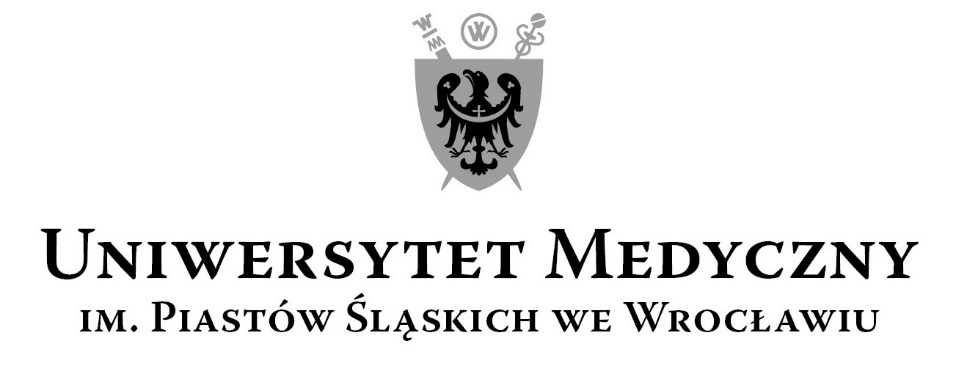 50-367 Wrocław, Wybrzeże L. Pasteura 1Zespół ds. Zamówień Publicznych UMWul. Marcinkowskiego 2-6, 50-368 Wrocławfaks 71 / 784-00-45e-mail: olga.bak@umed.wroc.pl 050-367 Wrocław, Wybrzeże L. Pasteura 1Zespół ds. Zamówień Publicznych UMWul. Marcinkowskiego 2-6, 50-368 Wrocławfaks 71 / 784-00-45e-mail: olga.bak@umed.wroc.pl Część 1Katedra Analityki Medycznej
ul. Borowska 211 A, 50-556 WrocławCzęść 2Pracownia Przesiewowych Testów Aktywności Biologicznej i Gromadzenia Materiału Biologicznego
ul. Borowska 211A, 50-556 WrocławCzęść 3Zwierzętarnia Doświadczalna
ul. K. Marcinkowskiego 1, 50-368 WrocławCzęść 4Katedra Biologii i Botaniki Farmaceutycznej
ul. Borowska 211, 50-556 WrocławCzęść 5Katedra Morfologii i Embriologii Człowieka Zakład Histologii i Embriologii
ul. T. Chałubińskiego 6a, 50-368 WrocławCzęść 6Katedra i Klinika Otolaryngologii, Chirurgii Głowy i Szyi
ul. Borowska 213, 50-556 WrocławCzęść 7Katedra Analityki Medycznej
ul. Borowska 211 A, 50-556 WrocławCzęść 8Katedra i Zakład Dydaktyki Chirurgicznej
ul. Skłodowskiej-Curie 66
50-369 WrocławCzęść 9Diagnostyczne Laboratorium Naukowo-Dydaktyczne
ul. Borowska 211 A
50-556 WrocławCzęść 10Katedra i Zakład Stomatologii Doświadczalnej
ul. Krakowska 26, 50-425 WrocławCzęść 11Katedra i Zakład Stomatologii Doświadczalnej
ul. Krakowska 26, 50-425 WrocławCzęść 1-do 10 tygodniCzęść 2-do 6 tygodniCzęść 3-do 2 tygodni Część 4-do 3 tygodniCzęść 5-do 5 tygodniCzęść 6-do 4 tygodniCzęść 7-do 8 tygodniCzęść 8-do 5 tygodniCzęść 9-do 3 tygodniCzęść 10-do 6 tygodniCzęść 11-do 6 tygodniCzęść 1-200,00 zł(słownie: dwieście złotych 00/100)Część 2-540,00 zł(słownie: pięćset czterdzieści złotych 00/100)Część 3-850,00 zł(słownie: osiemset pięćdziesiąt złotych 00/100)Część 4-130,00 zł(słownie: sto trzydzieści złotych 00/100)Część 5-120,00 zł(słownie: sto dwadzieścia złotych 00/100)Część 6-750,00 zł(słownie: siedemset pięćdziesiąt złotych 00/100)Część 7-560,00 zł(słownie: pięćset sześćdziesiąt złotych 00/100)Część 8-1 300,00 zł(słownie: jeden tysiąc trzysta złotych 00/100)Część 9-350,00 zł(słownie: trzysta pięćdziesiąt złotych 00/100)Część 10-900,00 zł(słownie: dziewięćset złotych 00/100)Część 11-100,00 zł(słownie: sto złotych 00/100)KRYTERIAWAGA  %Ilośćpkt.Sposób oceny: wzory, uzyskaneinformacje mające wpływ na ocenę1Cena realizacji przedmiotu zamówienia6060                   Najniższa cena ofertyIlość pkt.  = -------------------------  x 60                   Cena oferty badanej    2Termin realizacji przedmiotu zamówienia (maksymalnie:Część 1 – do 10 tygodniCzęść 10 i 11 – do 6 tygodniCzęść 3 – do 2 tygodniCzęść 4 i 9 – do 3 tygodniCzęść 5 i 8 – do 5 tygodniCzęść 6 – do 4 tygodniCzęść 7 – do 8 tygodni- liczone od dnia podpisania umowyWykonawca winien podać oferowany termin dostawy w TYGODNIACHW przypadku zaoferowania terminu dostawy dłuższego niż wskazane powyżej odpowiednio dla każdej części oferta zostanie odrzucona jako niezgodna z treścią Siwz2020  Najkrótszy termin realizacjiIlość pkt = -----------------------------------x 20                 Termin realizacji w ofercie badanej      3Okres gwarancji przedmiotu zamówienia(Część 1, 3, 6, 9 – min. 24 m-ce, max. 36 m-cy;Część 4, 5, 7, 8, 10– min. 12 m-cy, max. 24 m-ce;Część 11 - min. 36 m-cy, max. 48 m-cy;W przypadku zaoferowania okresu gwarancji krótszego niż wskazany powyżej odpowiednio dla każdej części, oferta zostanie odrzucona jako niezgodna z treścią SiwzZamawiający informuje, że Wykonawca może zaoferować okres gwarancji dłuższy niż maksymalny wskazany powyżej, jednak wówczas do oceny ofert  zostanie przyjęta wartość maksymalna wskazana przez Zamawiającego.2020Okres gwarancji w ofercie badanej Ilość pkt  = ----------------------------------x 20         Najdłuższy okres gwarancji ze wszystkich ofert4Razem100100Ilość pkt. = Suma pkt. za kryteria 1, 2 i 3  KRYTERIAWAGA  %Ilośćpkt.Sposób oceny: wzory, uzyskaneinformacje mające wpływ na ocenę1Cen realizacji przedmiotu zamówienia6060                   Najniższa cena ofertyIlość pkt.  = -------------------------  x 60                   Cena oferty badanej    2Termin realizacji przedmiotu zamówienia (maksymalnie:Część 2 – do 6 tygodni- liczony od dnia podpisania umowyWykonawca winien podać oferowany termin dostawy w TYGODNIACHW przypadku zaoferowania terminu dostawy dłuższego niż wskazane powyżej oferta zostanie odrzucona jako niezgodna z treścią Siwz2020  Najkrótszy termin realizacjiIlość pkt = -----------------------------------x 20                 Termin realizacji w ofercie badanej      3Okres gwarancji przedmiotu zamówienia(Część 2 – min. 24 m-ce, max. 72 m-cy;W przypadku zaoferowania okresu gwarancji krótszego niż wskazany powyżej oferta zostanie odrzucona jako niezgodna z treścią SiwzZamawiający informuje, że Wykonawca może zaoferować okres gwarancji dłuższy niż maksymalny wskazany powyżej, jednak wówczas do oceny ofert  zostanie przyjęta wartość maksymalna wskazana przez Zamawiającego.2020Okres gwarancji w ofercie badanej Ilość pkt  = ----------------------------------x 20         Najdłuższy okres gwarancji ze wszystkich ofert4Razem100100Ilość pkt. = Suma pkt. za kryteria 1, 2 i 3  Oznaczenie ZałącznikaOznaczenie ZałącznikaNazwa ZałącznikaZałącznik nr Wzór Formularza Ofertowego (dla części 1-11)Załącznik nr Wzór Arkusza informacji technicznej (dla części 1-11)Załącznik nr Wzór Formularza JEDZZałącznik nrWzór Oświadczenia o przynależności lub braku przynależności do tej samej grupy kapitałowejZałącznik nr Wzór umowyZałącznik nrInstrukcja obsługi dla Wykonawców12345Lp.Nazwa przedmiotu zamówieniaWartość netto PLNStawka VAT
(podać w %)Wartość brutto PLN1Dostawa suszarki laboratoryjnej na potrzeby Katedry Analityki Medycznej zgodnie z Arkuszem Informacji Technicznej Część 12Słownie wartość brutto PLN3Termin realizacji przedmiotu zamówienia (maksymalnie do 10 tygodni od daty podpisania umowy)  Termin realizacji przedmiotu zamówienia (maksymalnie do 10 tygodni od daty podpisania umowy)  do ……… tygodnia/tygodnido ……… tygodnia/tygodni4Okres gwarancji przedmiotu zamówienia (min. 24 m-ce, max. 36 m-cy)Okres gwarancji przedmiotu zamówienia (min. 24 m-ce, max. 36 m-cy)…………. miesiące/miesięcy…………. miesiące/miesięcySuszarka laboratoryjnaSuszarka laboratoryjnaNazwa, numer katalogowy (jeśli dotyczy), producent, kraj pochodzeniaRok produkcji: (wymagany min. 2018 r.)ParametryWartość wymaganaWartość oferowana(wpisać TAK/NIE oraz podać oferowane parametry)Istotne parametry techniczneIstotne parametry techniczneIstotne parametry techniczneIstotne parametry technicznePojemność komory [L] : 116 +/- 1TAK, podaćZakres temperatury pracy [ºC]: od temp. otoczenia maksimum +10ºC do minimum 300ºCTAK, podaćMaksymalne wymiary zewnętrzne WxHxD [mm] : 710x735x605TAK, podaćMaksymalne wymiary wewnętrzne WxHxD [mm] : 550x550x385TAK, podaćMoc urządzenia [W]: 1300TAK, podaćMaksymalna waga urządzenia [kg] : 50TAK, podaćStabilność temperatury w 150ºC [ºC] wahania nie przekraczające : 1,7TAK, podaćFluktuacje temperatury w 150ºC [ºC] co najwyżej : 0,3TAK, podaćCzas nagrzewania do 150ºC [min] maksymalnie: 18TAK, podaćNapięcie znamionowe [V] : 230TAK, podaćPozostałe parametryPozostałe parametryPozostałe parametryPozostałe parametryWstępne nagrzewanie ze sterowaniem elektronicznym zapewniające precyzyjną regulację temperatury oraz powtarzalne wynikiTAK, podaćAlarm akustyczny z możliwością odłączenia, z wartością graniczną ustawianą poprzez niezależne zabezpieczenie temperaturoweTAK, podaćCyfrowa regulacja temperatury z dokładnością do jednego stopniaTAK, podaćSterowanie timerem o zakresie co najmniej od 0 do 99,59 godzinTAK, podaćNiezależne zabezpieczenie termiczne z możliwością regulacji i wizualną sygnalizacją alarmu temperaturyTAK, podaćRegulacja wentylacjiTAK, podaćKontroler z wyświetlaczem LCDTAK, podać12345Lp.Nazwa przedmiotu zamówieniaWartość netto PLNStawka VAT
(podać w %)Wartość brutto PLN1Dostawa komory laminarnej II klasy bezpieczeństwa na potrzeby Pracowni Przesiewowych Testów Aktywności Biologicznej i Gromadzenia Materiału Biologicznego/Biobank Uniwersytetu Medycznego we Wrocławiu zgodnie z Arkuszem Informacji Technicznej Część 22Słownie wartość brutto PLN3Termin realizacji przedmiotu zamówienia (maksymalnie do 6 tygodni)  do …………. Tygodnia/tygodnido …………. Tygodnia/tygodnido …………. Tygodnia/tygodni4Okres gwarancji przedmiotu zamówienia (min. 24 miesiące , max. 72 miesiące)…………. miesiące/miesięcy…………. miesiące/miesięcy…………. miesiące/miesięcyKomora laminarna II klasy bezpieczeństwaKomora laminarna II klasy bezpieczeństwaNazwa, numer katalogowy (jeśli dotyczy), producent, kraj pochodzeniaRok produkcji: (wymagany min. 2019 r.)ParametryWartość wymaganaWartość oferowana(wpisać TAK/NIE oraz podać oferowane parametry)Istotne parametry techniczneIstotne parametry techniczneIstotne parametry techniczneIstotne parametry techniczneKomora z pionowym laminarnym przepływem powietrza II klasy bezpieczeństwa.TAK, podaćUkład cyrkulacyjny powietrza 70%:30% (powietrze z wewnętrznego obiegu : powietrze z zewnątrz)TAK, podaćWymiary urządzenia nie przekraczające 850 x 1400 x 2180 mm (głębokość x szerokość x wysokość).TAK, podaćWymiar przestrzeni roboczej co najmniej 550 x 1190 x 600 mm (głębokość x szerokość x wysokość)TAK, podaćPozostałe parametryPozostałe parametryPozostałe parametryPozostałe parametrySzyba podnoszona co najmniej do wysokości 20 cm, z możliwością zasunięcia do końca (całkowitego zamknięcia komory).TAK, podaćWaga nie większa niż 270 kg.TAK, podaćUrządzenie z automatyczną kompensacją zużycia filtrów.TAK, podaćKomora montowana na stelażu, wyposażona w panel sterowania z kontrolą szybkości przepływu laminarnego oraz sygnalizacją stanów awaryjnych.TAK, podaćZasilanie 230V/50Hz.TAK, podaćGwarancja urządzenia co najmniej 24 miesiące.TAK, podaćUrządzenie posiadające system sygnalizujący gotowość do pracy (równoznaczny z osiągnięciem właściwych parametrów determinujących bezpieczną pracę)TAK, podaćSzczegółowa specyfikacja wyposażeniaSzczegółowa specyfikacja wyposażeniaSzczegółowa specyfikacja wyposażeniaSzczegółowa specyfikacja wyposażeniaUrządzenie wyposażone w 2 filtry HEPA H-14 (EN1822), żywotność filtrów min. 6000 godzin.TAK, podaćOświetlenie co najmniej  900 lux.TAK, podaćSterylizacja wnętrza komory za pomocą lampy UV (wbudowany licznik czasu pracy lampy).TAK, podaćOkno frontowe z hartowanego szkła.TAK, podaćBlat roboczy dzielony wykonany ze stali nierdzewnej.TAK, podaćWnętrze komory wyposażone co najmniej w 2 gniazda elektryczne.TAK, podaćUrządzenie energooszczędne, zużycie energii nie większe niż 200 W i nie większe niż 40 W w trybie stand-byTAK, podaćInneInneInneInne1Przeprowadzenie w trakcie instalacji kwalifikacji operacyjnej urządzenia uwzględniająca pomiar przepływu i barier. Instalacja i kwalifikacja powinna być dokonana przez serwis, który jest autoryzowany przez producenta oferowanego sprzętu. Kwalifikacja powinna zostać dokonana za pomocą urządzeń posiadających świadectwa wzorcowania wystawione przez laboratorium akredytowane PCA. Wymagane jest aby po zakończeniu kwalifikacji operacyjnej wystawiony został dowód jej wykonania wraz z kopiami w/w świadectwTAK, podać12345Lp.Nazwa przedmiotu zamówieniaWartość netto PLNStawka VAT
(podać w %)Wartość brutto PLN1Dostawa zamrażarki niskotemperaturowej z wyposażeniem na potrzeby Zwierzętarnii Doświadczalnej Wydziału Lekarskiego zgodnie z Arkuszem Informacji Technicznej Część 32Słownie wartość brutto PLN3Termin realizacji przedmiotu zamówienia (maksymalnie do 2 tygodni)  Termin realizacji przedmiotu zamówienia (maksymalnie do 2 tygodni)  do …………. tygodnia/tygodnido …………. tygodnia/tygodni4Okres gwarancji przedmiotu zamówienia (min. 24 miesiące , max. 36 miesięcy)Okres gwarancji przedmiotu zamówienia (min. 24 miesiące , max. 36 miesięcy)…………. miesiące/miesięcy…………. miesiące/miesięcyZamrażarka niskotemperaturowa z wyposażeniem Zamrażarka niskotemperaturowa z wyposażeniem Nazwa, numer katalogowy (jeśli dotyczy), producent, kraj pochodzeniaRok produkcji: (wymagany min. 2018 r.)ParametryWartość wymaganaWartość oferowana(wpisać TAK/NIE oraz podać oferowane parametry)Istotne parametry techniczneIstotne parametry techniczneIstotne parametry techniczneIstotne parametry techniczneZamrażarka niskotemperaturowa TAK, podaćUrządzenie zgodne z normą 2007/47/CE lub równoważnąRozdzielczość ustawienia temperatury z dokładnością do 0,1°CTAK, podaćZakres temperatur co najmniej od -50°C do -86°CTAK, podaćTemperatura robocza -86°CTAK, podaćPojemność min. 320l max. 360l.TAK, podaćWersja pionowa/szafkowaTAK, podaćSterowanie mikroprocesoroweTAK, podaćHałas poniżej 52dBaTAK, podaćWymiary zew. maksymalnie 765x900x1992mm (szer x gł x wys)TAK, podaćWymiary wew. minimum 450 mm x 530 mm x 1301 mm (szer x gł x wys)TAK, podaćPanel sterowania LCD co najmniej z następującymi funkcjami :- wyświetlania zadanej temp. roboczej i aktualnie panującej w komorze,-wyświetlanie zaprogramowanych temp. alarmowych ( co najmniej wzrost i spadek temp. rozładowanie baterii, niedomknięcie drzwi, zanieczyszczenie filtra, braku zasilania, aktywacji systemu back-up, wbudowany elektroniczny rejestrator mający własne zasilanie dla monitoringu i rejestracji parametrów-monitoring i rejestracja temp. pracy zamrażarki, temp. otoczenia, napięcia zasilającego, stanów alarmowych, z funkcją prezentacji graficznej na ekranie- wyposażony w port na karty SD z dostępnym interfejsem EthernetTAK, podaćPanel sterowania blokowany przed nieautoryzowaną zmianą parametrówTAK, podaćDrzwi zewnętrzne zamykaneTAK, podaćWnętrze musi być podzielone na min.  4 wewnętrzne sekcje, każda otwierana niezależnymi drzwiczkami. Drzwiczki mają być  bez dodatkowych  otworów oraz wyposażone w izolację cieplną oraz  uszczelki w celu szczelnego domykania poszczególnych sekcjiTAK, podaćUrządzenie posiadające podstawową izolację cieplną klasyczną, piankową, grubość izolacji cieplnej zamrażarki min. 135 [mm]TAK, podaćWewnętrzna powierzchnia ścian komory zamrażarki oraz półki muszą być  wykonane ze stali nierdzewnej (bez pokrycia plastikiem, akrylem lub innym tworzywem sztucznym )TAK, podaćKlamka wraz z mechanizmem zamka muszą być zlokalizowane na części frontowej drzwi. Klamka ma być ponadto  wyposażona w system wspomagania umożliwiający otwieranie zamrażarki za pomocą jednej ręki.TAK, podaćPanel sterowania zlokalizowany nie wyżej jak 165cm od podstawy zamrażarki i nie niżej jak 140cmTAK, podaćSzczegółowa specyfikacja wyposażeniaSzczegółowa specyfikacja wyposażeniaSzczegółowa specyfikacja wyposażeniaSzczegółowa specyfikacja wyposażeniaKółka do przemieszczaniaTAK, podaćPort EthernetTAK, podaćGniazdo na karty SDTAK, podaćOprogramowanie zew. do sieciowego nadzoru nad pracą zamrażarki dodatkowo z funkcją rejestratora temp.TAK, podać2 x Zestaw stelaży - stelaże do przechowywania krio-pudełek (wys.5cm) na probówki eppendorfTAK, podaćStelaż 24 komorowy x 2 szt.TAK, podaćZintegrowany z zamrażarką niezależny system awaryjnego podtrzymania temperatury back-up, system zasilany ciekłym CO₂, niezależny z własnym zasilaniem, butla syfonowa z CO₂ do systemu back-up (zawartość CO₂ - 30kg)TAK, podaćKomplet pudełek do stelażyTAK, podaćPudełka z wbudowaną kratownicąTAK, podać12345Lp.Nazwa przedmiotu zamówieniaWartość netto PLNStawka VAT
(podać w %)Wartość brutto PLN1Dostawa wytrząsarki na potrzeby Katedry Biologii i Botaniki Farmaceutycznej zgodnie z Arkuszem Informacji Technicznej Część 42Słownie wartość brutto PLN3Termin realizacji przedmiotu zamówienia (maksymalnie do 3 tygodni)  Termin realizacji przedmiotu zamówienia (maksymalnie do 3 tygodni)  do …………. tygodnia/tygodnido …………. tygodnia/tygodni4Okres gwarancji przedmiotu zamówienia (min.  12 miesięcy , max. 24 miesiące)Okres gwarancji przedmiotu zamówienia (min.  12 miesięcy , max. 24 miesiące)…………. miesięcy /miesiące…………. miesięcy /miesiąceWytrząsarkaWytrząsarkaNazwa, numer katalogowy (jeśli dotyczy), producent, kraj pochodzeniaRok produkcji: (wymagany min. 2017 r.)ParametryWartość wymaganaWartość oferowana(wpisać TAK/NIE oraz podać oferowane parametry)Istotne parametry techniczneIstotne parametry techniczneIstotne parametry techniczneIstotne parametry techniczneWytrząsarka analogowaTAK, podaćPosiada wyłącznik czasowy do 60 minut, elektryczną regulację prędkości oraz możliwość pracy ciągłejTAK, podaćCicha praca, duża amplituda ruchówTAK, podaćStała prędkość obrotowa niezależnie od obciążenia oraz przejrzysty panel ułatwiający obsługęTAK, podaćObudowa wytrząsarki wykonana z odpornego na uderzenia polistyrenu, ruchoma platforma wykonana z anodowanego aluminiumTAK, podaćUrządzenie wyposażone w mechanizm o małym tarciu oraz silnik z zabezpieczeniem przeciążeniowymTAK, podaćTyp ruchu: kołowyTAK, podaćAmplituda: minimum 30mmTAK, podaćCzęstotliwość: co najmniej 20-300 obr./min.TAK, podaćWymiary płyty: max. 450x450 mm.TAK, podaćWymiary zewnętrzne maksymalnie: 510x625x142 mmTAK, podaćObciążenie maksymalne: minimum 15kgTAK, podaćTimer: 60 min. lub praca ciągłaTAK, podać12345Lp.Nazwa przedmiotu zamówieniaWartość netto PLNStawka VAT
(podać w %)Wartość brutto PLN1Dostawa płyty grzejnej na potrzeby Zakładu Histologii i Embriologii Katedry Morfologii i Embriologii Człowieka zgodnie z Arkuszem Informacji Technicznej Część 52Słownie wartość brutto PLN3Termin realizacji przedmiotu zamówienia (maksymalnie do 5 tygodni)  Termin realizacji przedmiotu zamówienia (maksymalnie do 5 tygodni)  do …………. tygodnia/tygodni do …………. tygodnia/tygodni 4Okres gwarancji przedmiotu zamówienia (min. 12 miesięcy , max. 24 miesięcy)Okres gwarancji przedmiotu zamówienia (min. 12 miesięcy , max. 24 miesięcy)…………. miesięcy /miesiące…………. miesięcy /miesiącePłyta grzejnaPłyta grzejnaNazwa, numer katalogowy (jeśli dotyczy), producent, kraj pochodzeniaRok produkcji: (wymagany min. 2018 r.)ParametryWartość wymaganaWartość oferowana(wpisać TAK/NIE oraz podać oferowane parametry)Istotne parametry techniczneIstotne parametry techniczneIstotne parametry techniczneIstotne parametry techniczneDwie platformy grzewczeTAK, podaćPłyta grzejna z serii urządzeń do przygotowywania preparatów do transmisyjnego mikroskopu elektronowegoTAK, podaćPłyta grzejna do suszenia i barwienia skrawków półcienkich otrzymywanych z żywic akrylowych i epoksydowych do obserwacji w mikroskopie świetlnymTAK, podaćWanienka do rozpuszczania woskuTAK, podaćMożliwość ustawienia temperatury w 3 różnych zakresachTAK, podaćWstępne przygotowanie próbek biologicznych do obserwacji w mikroskopie elektronowymTAK, podaćWymiary: 25cm +/- 5cm (dł.) i 15cm (szer.) +/- 5cmTAK, podać12345Lp.Nazwa przedmiotu zamówieniaWartość netto PLNStawka VAT
(podać w %)Wartość brutto PLN1Dostawa mikroskopu mobilnego z wyposażeniem na potrzeby Katedry i Kliniki Otolaryngologii zgodnie z Arkuszem Informacji Technicznej Część 62Słownie wartość brutto PLN3Termin realizacji przedmiotu zamówienia (maksymalnie do 4 tygodni od daty podpisania umowy)  Termin realizacji przedmiotu zamówienia (maksymalnie do 4 tygodni od daty podpisania umowy)  do …………. tygodnia/tygodni do …………. tygodnia/tygodni 4Okres gwarancji przedmiotu zamówienia (min. 24 m-ce, max. 36 m-cy)Okres gwarancji przedmiotu zamówienia (min. 24 m-ce, max. 36 m-cy)…………. miesiące/miesięcy…………. miesiące/miesięcyMikroskop mobilny z wyposażeniemMikroskop mobilny z wyposażeniemNazwa, numer katalogowy (jeśli dotyczy), producent, kraj pochodzeniaRok produkcji: (wymagany min. 2019 r.)ParametryWartość wymaganaWartość oferowana(wpisać TAK/NIE oraz podać oferowane parametry)Istotne parametry techniczneIstotne parametry techniczneIstotne parametry techniczneIstotne parametry techniczneBinokular uchylny co najmniej 0-195 oTAK, podaćObiektyw zmiennoogniskowy 200-300mmTAK, podaćStopień powiększeń: manualny, skokowy, pięciopozycyjny zmiennik 0.4/0.6/1.0/1.6/2.5xTAK, podaćRegulacja ostrości: manualna 15mmTAK, podaćOkulary: 10x szerokokątne, korekcja dioptrii +/-5TAK, podaćRegulacja rozstawu źrenic: co najmniej 55-80mmTAK, podaćFiltry: zielonyTAK, podaćŹródło światła: dioda LED 80WTAK, podaćKontrola oświetlenia: manualna, płynnaTAK, podaćZakres ruchu przedramienia: co najmniej 320oTAK, podaćTor wizyjny zewnętrznyTAK, podaćAdapter do aparatu z mocowaniemTAK, podaćBody aparatu: matryca CMOS APS-C 24,1 MP lub równoważna, rozdzielczość nagrywania 4k Ultra HD, procesor obrazu DIGIC8 lub równoważnyTAK, podaćMaszt pod monitorTAK, podaćMonitor LCD HD min. 21 caliTAK, podaćPrzewód HDMI min. 3mTAK, podać12345Lp.Nazwa przedmiotu zamówieniaWartość netto PLNStawka VAT
(podać w %)Wartość brutto PLN1Dostawa zestawu do homogenizacji ultradźwiękowej na potrzeby Zakładu Chemii Klinicznej w Katedrze Analityki Medycznej zgodnie z Arkuszem Informacji Technicznej Część 72Słownie wartość brutto PLN3Termin realizacji przedmiotu zamówienia (maksymalnie do 8 tygodni od daty podpisania umowy)  Termin realizacji przedmiotu zamówienia (maksymalnie do 8 tygodni od daty podpisania umowy)  do …………. tygodnia/tygodni do …………. tygodnia/tygodni 4Okres gwarancji przedmiotu zamówienia (min. 12 m-cy, max. 24 m-ce)Okres gwarancji przedmiotu zamówienia (min. 12 m-cy, max. 24 m-ce)…………. miesiące/miesięcy…………. miesiące/miesięcyZestaw do homogenizacji ultradźwiękowej Zestaw do homogenizacji ultradźwiękowej Nazwa, numer katalogowy (jeśli dotyczy), producent, kraj pochodzeniaRok produkcji: (wymagany min. 2019 r.)ParametryWartość wymaganaWartość oferowana(wpisać TAK/NIE oraz podać oferowane parametry)HomogenizatorHomogenizatorHomogenizatorHomogenizatorMoc regulowana [W]: co najmniej 0-300TAK, podaćMaksymalna średnica końcówki: 1" (25,4 mm)TAK, podaćTimer [min]: 0-15TAK, podaćCzęstotliwość [kHz]: min. 20TAK, podaćAutomatyczne dostrojenie pozwala na bezproblemową pracę z różnymi końcówkami roboczymiTAK, podaćTryb pracy pulsacyjnej: 0-90% czasu,
pozwala na dostarczenie maksymalnej mocy do próbki z jednoczesnym zminimalizowaniem podnoszenia się temperatury próbkiTAK, podaćTryb pracy ciągłej: tryb wybierany dla próbek niewrażliwych na wzrost temperaturyTAK, podaćKońcówki robocze tytanoweTAK, podaćWymiary [cm]: maksymalnie: generator 25,1 x 22,2 x 11,7przetwornik z końcówką standardową o śr. 8,9 x 22,6TAK, podaćZasilanie [V / Hz]: 230 / 50TAK, podaćPobór mocy [W] max. 400TAK, podaćKomora dźwiękochłonna zintegrowanaTAK, podaćSterowanie wypełnieniem cyklu 10-90%TAK, podaćPraca z próbkami o minimalnej objętości 250ul, urządzenie pozwala na homogenizację, dezintegrację oraz emulgację próbek, a także odgazowanie odczynnikówTAK, podaćWyposażenie dodatkowe zestawu do homogenizacjiWyposażenie dodatkowe zestawu do homogenizacjiWyposażenie dodatkowe zestawu do homogenizacjiWyposażenie dodatkowe zestawu do homogenizacjia)WorteksWorteksWorteksZakres prędkości: co najmniej 500-3000 obr./minTAK, podaćCzas rozpędzania: maks. 3 sekTAK, podaćOrbita: 2 mmTAK, podaćTryb pracy: ciągły i impulsowyTAK, podaćMaksymalne obciążenie: 70 gTAK, podaćMaksymalny czas pracy w trybie ciągłym: 8 godz.TAK, podaćWymiary: maks. 120 x 180 x 100 mmTAK, podaćWaga: maks. 1,5 kgTAK, podaćPlatformy do wytrząsania próbek o objętości: 1,5-0,5-0,2 ml oraz 50 mlTAK, podaćb)Końcówki Końcówki Końcówki W zestawie dwie tytanowe końcówki robocze, pozwalające na pracę z próbkami o objętości od 250 ul do 25 ml (końcówka stożkowa o średnicy 3,2mm) i od 50 do 1000 ml (końcówka walcowa o średnicy 25,4mm)TAK, podać2W zestawie10 pipet automatycznych o obj. 10-100ul, 10 pipet 100-1000 ul 1 pipety automatycznej 500-5000 ul o następujących parametrach: Pipety wyposażone w analogowy licznik, który pokazuje objętość pipety. Ustawianie pojemności odbywa się poprzez przekręcanie pokrętła lub czarnego pokrętła regulacyjnego w odpowiednim kierunku. Zakres pojemności danej pipety pokazywany jest na tłoku. Cechy:profilowany kształt i lekka waga,zapewnienie dokładności i precyzji,odporność na promieniowanie UV i w pełni autoklawowalne,pojemności 5 i 10 mL chronione filtrem,kolorowe kodowanie w celu łatwej identyfikacji,regulacja wysokości systemu zrzutu w celu dopasowania do końcówek różnych producentów,podwójne ustawianie objętości za pomocą przycisku lub pokrętła,system delikatnej sprężyny zapewniający płynne i łatwe pipetowanie.10-100 µl:100-1000 ul:500-5000 ul:TAK, podaćc)Dostępne wyposażenie opcjonalne kompatybilne z zaoferowanym zestawem, nie wchodzące w skład przedmiotu zamówienia  Dostępne wyposażenie opcjonalne kompatybilne z zaoferowanym zestawem, nie wchodzące w skład przedmiotu zamówienia  Dostępne wyposażenie opcjonalne kompatybilne z zaoferowanym zestawem, nie wchodzące w skład przedmiotu zamówienia  1Możliwość późniejszej rozbudowy zestawu o:końcówka tytanowa microtip 5/32” - 3,81 mm - objętość 300 µL - 15 mL,końcówka tytanowa stożkowa 1/8" - 3,18 mm - objętość 250 µL - 10 mL,końcówka tytanowa stożkowa 3/16" - 4,76 mm - objętość 750 µL - 25 mL,końcówka tytanowa stożkowa 1/2"- 12,7 mm - objętość 10 mL - 300 mL,końcówka tytanowa 3/8" - 9,52 mm - objętość 5 mL - 200 mL,końcówka tytanowa stożkowa 3/4" - 19,05 mm - objętość 25 mL - 600 mL (**zawiera wymienną końcówkę płaską),końcówka tytanwoa stożkowa 1" - 25,4 mm - objętość 50 mL - 1000 mL (**zawiera wymienną końcówkę płaską),końcówka tytanowa 1/2" - 12,7 mm - objętość 10 mL - 300 mL (największa dopuszczalna końcówka dla 150 V/T),końcówka tytanowa 3/4" - 19,05 mm - objętość 25 mL - 600 mL,końcówka tytanowa 1" - 25,4 mm - objętość 50 mL - 1000 mL,końcówka tytanowa - cup tip 250 mL (tylko dla modelu 300 V/T i Ultrasonic 3000),końcówka tytanowa - cup tip 2000 mL (tylko dla modelu 300 V/T i Ultrasonic 3000),tacka na 8 probówek do użytku z końcówką cup tip 250 mL,tacka na 20 probówek do użytku z końcówką cup tip 2000 mL,komora procesowa przepływowakomora procesowa przepływowa (wymagana końcówka 3/4" - 19,05 mm)TAK, podać12345Lp.Nazwa przedmiotu zamówieniaWartość netto PLNStawka VAT
(podać w %)Wartość brutto PLN1Dostawa kompletnego systemu do obrazowania na potrzeby Laboratorium Naukowego w Katedrze i Zakładzie Dydaktyki Chirurgicznej zgodnie z Arkuszem Informacji Technicznej Część 82Słownie wartość brutto PLN3Termin realizacji przedmiotu zamówienia (maksymalnie do 5 tygodni)Termin realizacji przedmiotu zamówienia (maksymalnie do 5 tygodni)do …………. tygodnia/tygodni do …………. tygodnia/tygodni 4Okres gwarancji przedmiotu zamówienia (min.12 miesięcy , max. 24 miesiące)Okres gwarancji przedmiotu zamówienia (min.12 miesięcy , max. 24 miesiące)…………. miesięcy /miesiące…………. miesięcy /miesiąceKompletny system do obrazowaniaKompletny system do obrazowaniaNazwa, numer katalogowy (jeśli dotyczy), producent, kraj pochodzeniaRok produkcji: (wymagany min. 2018 r.)ParametryWartość wymaganaWartość oferowana(wpisać TAK/NIE oraz podać oferowane parametry)Istotne parametry techniczneIstotne parametry techniczneIstotne parametry techniczneIstotne parametry techniczneKompletny system do obrazowania musi umożliwiać wizualizację:- chemiluminescencji	- bioluminescencji- widzialnych kolorowych markerów - obrazów w UV- obrazów w świetle niebieskim- obrazów w świetle widzialnymTAK, podaćCzuły obiektyw umożliwiający krótkie czasy ekspozycjiTAK, podaćAutomatyczne wykrywanie obiektu oraz automatyczne ogniskowanieTAK, podaćWysoka przestrzenna rozdzielczość do chemiluminescencjiTAK, podaćWysuwalny transiluminator UV o podwójnej długości fali 302 albo 312 /365 nmTAK, podaćMechanizm zabezpieczający przed przypadkową ekspozycją na UV (automatyczne wyłączanie światła UV po otwarciu drzwi dla ochrony użytkownika) TAK, podaćObrazowanie w świetle widzialnymTAK, podaćOświetlenie białe typu EPI do detekcji kolorowego markeraTAK, podaćDiody LED typu EPI o długości fali ok. 470 nm do obrazowania żeli DNA barwionymi bezpiecznymi barwnikamiTAK, podaćRuchomy 7-mio pozycyjny mechanizm obrotowy do wymiany filtrów z co najmniej 1 standardowym filtrem pomarańczowymTAK, podaćMożliwość detekcji co najmniej następujących barwników:- flurescencyjnych Cy2, FITC, Fluoresceina, GFP- chemiluminescencyjnych HRP, AP, ECL, ECL Plex, ECL Plus, ECL Advance, Azure Radiance, Azure Radiance Plus, WesterBright ECL, Quantum Sirius, SuperSignal West Pico, Dura, Femto- pozostałe barwniki fluorescencyjne bromek etydyny, AmidoBlack, Deep Purple, GelGreen, GelRed, GelStar, Ponceau S, SYBR Green, SYBR Gold, SYBR Safe, SYPRO Orange, SYPRO Ruby, SYPRO Tangerine, SYTO 60TAK, podaćMożliwość detekcji próbek typu stain-free (bez znakowania), żeli barwionych srebrem, żeli barwionych Coomassie Blue, Coomassie Fluor Orange, klisz radiograficznychTAK, podaćJednoczesny zapis obrazów w dwóch plikach: z surowymi danymi oraz pliku z wprowadzonymi zmianamiTAK, podaćMożliwość ograniczania wizualizowanego obrazu do określonego regionu i ustawienie czasu ekspozycji dla wizualizacji tylko tego regionuTAK, podaćMożliwość wyboru pomiędzy automatycznym i manualnym ustawieniem czasu ekspozycjiTAK, podaćMożliwość wykonania serii zdjęć z kumulacją w obrazowaniu chemiluminescencji lub serii zdjęć w zdefiniowanych odstępach czasowychTAK, podaćMożliwość umieszczenie blotu bliżej detektora na specjalnej półeczce. TAK, podaćMax. pole widzenia: 24x20cm umożliwiające jednoczesną wizualizację kilku blotów lub żeli na razTAK, podaćPełna kontrola oświetlenia z poziomu wbudowanego komputera. System zapewnia automatyczne ustawienie ostrościTAK, podaćOprogramowanie do obsługi musi umożliwiać użytkownikowi tworzenie i zapisywanie spersonalizowanych protokołów z własnymi ustawieniamiTAK, podaćW komplecie z systemem tacka do blotów oraz podstawka do wycinania prążków z żelu zapobiegająca rysowaniu transiluminatoraTAK, podaćWymiary urządzenia (szerokość x wysokość x głębokość): maksymalnie 38 x 55 x 36 cmTAK, podaćWaga urządzenia: maksymalnie 22 kgTAK, podaćSzczegółowa specyfikacja wyposażeniaSzczegółowa specyfikacja wyposażeniaSzczegółowa specyfikacja wyposażeniaSzczegółowa specyfikacja wyposażeniaKamera min. 6.1 MPx CDD z 4.54x4.54 µm pikseli i głębi 16-bitowej, chłodzona do relatywnej temperatury -50°C z regulacją do -25°C temperatury absolutnej w celu eliminacji szumów w obrazach chemiluminescencyjnychTAK, podaćWymienialny ekran dotykowy Full HD o rozdzielczości min. 1920 x 1080, przekątnej co najmniej 11 cali, zintegrowany z komputerem wyposażonym w Windows 10 Enterpise i pamięcią wewnętrzna na dysku co najmniej 64 GB, system 64-bitowy, RAM co najmniej 4GBTAK, podaćŻywotność lamp UV min. 30 tys. godzin pracyTAK, podaćZapis plików w formatach co najmniej tiff, jpg, bmp, png, zapisywanie plików w trybie 16 bitTAK, podaćMinimum 2 porty USB umożliwiające podłączenie m.in. drukarki, pamięci USB, myszkiTAK, podaćOprogramowanie musi posiadać możliwość odczytania intensywności pojedynczego piksela po jego wskazaniu kursorem; system musi mieć funkcje łączenia pikseli tzw. binning: 1x1 (bez binningu- umożliwia pełne wykorzystanie rozdzielczości kamery), 2x2, 3x3, 4x4 oraz 5x5TAK, podaćW komplecie z urządzeniem 1 kopia oprogramowania do analizy żeli i blotów umożliwiającego co najmniej:- analizę żeli 1D, macierzy, kolonii bakteryjnych- analizę ilościową żeli jednokierunkowych- automatyczne znajdowanie ścieżek- automatyczną oraz manualną detekcja prążków- wyznaczanie Rf i masy cząsteczkowej DNA, RNA i białek- w pełni automatyczną korekcja tła- korekcję dowolnych zniekształceń pionowych i poziomych żelu- edycję pików- zbliżenie (zoom) żelu analizowanego- definiowanie tła żelu - rotację żelu o dowolny kąt - wizualizację prążków w 3D- redukcję tła kilkoma metodami- eksport danych do formatu Excel- wybór ścieżek do analizy - dokonywanie adnotacji (opisu) obrazu - dodatkowe narzędzia umożliwiające manualne obrysowywanie obiektów (prążków) celem określenia intensywności świecenia bez tła- liczenie kolonii bakteryjnych z szalekTAK, podać12345Lp.Nazwa przedmiotu zamówieniaWartość netto PLNStawka VAT
(podać w %)Wartość brutto PLN1Dostawa wirówki laboratoryjnej z chłodzeniem na potrzeby Diagnostycznego Laboratorium Naukowo-Dydaktycznego zgodnie z Arkuszem Informacji Technicznej Część 92Słownie wartość brutto PLN3Termin realizacji przedmiotu zamówienia (maksymalnie do 3 tygodnie od daty podpisania umowy)  Termin realizacji przedmiotu zamówienia (maksymalnie do 3 tygodnie od daty podpisania umowy)  do …………. tygodnia/tygodni do …………. tygodnia/tygodni 4Okres gwarancji przedmiotu zamówienia (min. 24 m-ce, max. 36 m-cy)Okres gwarancji przedmiotu zamówienia (min. 24 m-ce, max. 36 m-cy)…………. miesiące/miesięcy…………. miesiące/miesięcyWirówka laboratoryjna z chłodzeniemWirówka laboratoryjna z chłodzeniemNazwa, numer katalogowy (jeśli dotyczy), producent, kraj pochodzeniaRok produkcji: (wymagany min. 2018 r.)ParametryWartość wymaganaWartość oferowana(wpisać TAK/NIE oraz podać oferowane parametry)Istotne parametry techniczneIstotne parametry techniczneIstotne parametry techniczneIstotne parametry techniczne230V /50Hz, moc. max 600WTAK, podaćZakres obrotów co najmniej 90÷18000 RMPTAK, podaćFunkcja chłodzenia co najmniej od -200C do +400CTAK, podaćPojemność max. 500 mlTAK, podaćZakres regulacji temp. co najmniej -20÷40oC (skok 1oC)TAK, podaćFunkcja opóźnionego startu, rozpoczęcie pracy po osiągnięciu określonej temperaturyTAK, podaćChłodzenie wstępne przed wirowaniem i  z wirowaniemTAK, podaćWyświetlacz graficzny LCDTAK, podaćJednoczesne wskazanie na wyświetlaczu zadanej i bieżącej wartości prędkości, RCF, czasu, temperaturyTAK, podaćmin. 99 programów użytkownikaTAK, podaćmin. 10 charakterystyk rozpędzania/hamowaniaTAK, podaćprogramowanie wieloodcinkowych charakterystyk rozpędzania/hamowaniaTAK, podaćregulacja RPM/RCF TAK, podaćDwa tryby zliczania czasu: od naciśnięcia klawisza start lub od osiągnięcia zadanej prędkościTAK, podaćTryb pracy ciągłej TAK, podaćMożliwość zmiany parametrów podczas wirowaniaTAK, podaćAutoidentyfikacja wirnikaTAK, podaćAutomatyczne otwieranie pokrywyTAK, podaćBlokowanie wybranych funkcji, ochrona dostępu przy użyciu hasłaTAK, podaćProgramowanie ustawienia gęstości dla próbek ˃ 1,2g/cm3 (z automatyczną korektą prędkości maksymalnej)TAK, podaćKomora wirowania ze stali nierdzewnejTAK, podaćWaga max. 55kgTAK, podaćWirnik horyzontalny 4x100mlTAK, podaćPojemnik 100ml 45x89mm x 4 szt.TAK, podaćWkładka redukcyjna 4x13,1 mm na próbówki 4x1,6÷0,7ml do systemów zamkniętych x 4 sztukiTAK, podaćWkładka redukcyjna 5x11 mm na próbówki okrągłodenne 5x1,5/2ml eppendorf x 4 szt.TAK, podaćW cenie: dostawa, wniesienie, instalacja, szkolenie użytkowników, bezpłatny przegląd  po 12 i 24 miesiącach użytkowaniaTAK, podaćDeklaracja zgodności CE i IVD lub równoważneTAK, podać12345Lp.Nazwa przedmiotu zamówieniaWartość netto PLNStawka VAT
(podać w %)Wartość brutto PLN1Dostawa stanowiska pomiarowego z uchwytami i  oprogramowaniem na potrzeby Katedry i Zakładu Stomatologii Doświadczalnej zgodnie z Arkuszem Informacji Technicznej Część 102Słownie wartość brutto PLN3Termin realizacji przedmiotu zamówienia (maksymalnie do 6 tygodni od daty podpisania umowy)Termin realizacji przedmiotu zamówienia (maksymalnie do 6 tygodni od daty podpisania umowy)do …………. tygodnia/tygodni do …………. tygodnia/tygodni 4Okres gwarancji przedmiotu zamówienia (min. 24 m-ce, max. 36 m-cy)Okres gwarancji przedmiotu zamówienia (min. 24 m-ce, max. 36 m-cy)…………. miesiące/miesięcy…………. miesiące/miesięcyStanowisko pomiarowe z uchwytami i oprogramowaniemStanowisko pomiarowe z uchwytami i oprogramowaniemNazwa, numer katalogowy (jeśli dotyczy), producent, kraj pochodzeniaRok produkcji: (wymagany min. 2018 r.)ParametryWartość wymaganaWartość oferowana(wpisać TAK/NIE oraz podać oferowane parametry)Stanowisko pomiaroweStanowisko pomiaroweStanowisko pomiaroweStanowisko pomiaroweurządzenie dwukolumnoweTAK, podaćczujnik siłyTAK, podaćsamodzielny interfejs USB 2-liniowyTAK, podaćwyświetlacz LCDTAK, podaćrozdzielczość ze standardową pomiarową ± 100 000 części 50 Hz na sekundęTAK, podaćenkoder (dokładność pomiaru na ekranie LCD 0,01mm; wewnętrzna 0,0001mm)TAK, podaćczujnik siły w zakresie 10KnTAK, podaćkabel 220 VTAK, podaćkabel USBTAK, podaćsiła - max. 10 kNTAK, podaćprędkość: minimalna 0,025mm/mm; maksymalna 600 mm/mmTAK, podaćsztywność ramy 12 kN/mmTAK, podaćprzemieszczenie 700 mmTAK, podaćurządzenie posiadające deklarację zgodności CETAK, podaćOprogramowanieOprogramowanieOprogramowanieOprogramowaniekompatybilne z systemem WindowsTAK, podaćpozwalająca na kontrolowanie, nagrywanie, wyświetlanie i zapisywanie danych w formie pozwalającej na dalsze edytowanieTAK, podaćUchwytUchwytUchwytUchwyt- do prób na ściskanie- zaciskowy /imadełkowy- do zginania- do ścinaniaTAK, podaćkompatybilne ze stanowiskiem pomiarowym dwukolumnowym Z10-X700TAK, podać12345Lp.Nazwa przedmiotu zamówieniaWartość netto PLNStawka VAT
(podać w %)Wartość brutto PLN1Dostawa wirówki laboratoryjnej na potrzeby Katedry i Zakładu Stomatologii Doświadczalnej zgodnie z Arkuszem Informacji Technicznej Część 112Słownie wartość brutto PLN3Termin realizacji przedmiotu zamówienia (maksymalnie do 6 tygodni od daty podpisania umowy)Termin realizacji przedmiotu zamówienia (maksymalnie do 6 tygodni od daty podpisania umowy)do …………. tygodnia/tygodni do …………. tygodnia/tygodni 4Okres gwarancji przedmiotu zamówienia (min. 36 m-cy, max. 48 m-cy)Okres gwarancji przedmiotu zamówienia (min. 36 m-cy, max. 48 m-cy)…………. miesiące/miesięcy…………. miesiące/miesięcyPrzenośny aparat do monitorowania zawartości wodoru w wydychanym powietrzu Przenośny aparat do monitorowania zawartości wodoru w wydychanym powietrzu Nazwa, numer katalogowy (jeśli dotyczy), producent, kraj pochodzeniaRok produkcji: (wymagany min. 2018 r.)ParametryWartość wymaganaWartość oferowana(wpisać TAK/NIE oraz podać oferowane parametry)rotor stałokątowy 8 x 15 mlTAK, podaćsilnik indukcyjny (bezszczotkowy)TAK, podaćmaksymalne obroty / RCF –  6000 obr/min / 3500 gTAK, podaćpłynne ustawienie prędkości od 500 do 6000 obr ( co 1 obr/min )TAK, podaćustawienie czasu od 1 do 999 minut oraz tryb pracy ciągłejTAK, podaćpoziom głośności < 60 dBTAK, podaćwbudowana detekcja prawidłowego wyważeniaTAK, podaćdotykowy wyświetlacz LCDTAK, podaćwbudowana funkcja W2tTAK, podaćwbudowane programy do pozyskiwania osocza oraz fibrynTAK, podaćwaga netto max 15kg bez rotoraTAK, podaćWymiary 235x235x350 mm +/-5 %TAK, podaćMaksymalny pobór mocy 140WTAK, podać